  SPIS TREŚCIWprowadzenie ……………………………………………………………………………………….……3Metodyka opracowywania strategii ……………………………………..…………….....4Uwarunkowania formalne opracowania strategii ………………………………...…4Spójność z dokumentami strategicznymi …………………………………………….….6Charakterystyka gminy Żagań Położenie gminy ……………………………………………………….…………………………….7Sytuacja demograficzna …………………………………………….…………………….……..9Kapitał społeczny i gospodarczy gminy…………………………………………..……..…11Finanse publiczne ……………………………………………………………….…….….11Rynek pracy …………………………………………………………………….………...…12Sytuacja  mieszkaniowa ……………………………………………………………….………….14Kultura, sport i rekreacja …………………………………………………………..…….…......15Bezpieczeństwo publiczne ………………………………………………………..……….....…17Działalność Gminnego Ośrodka Pomocy Społecznej ……………............…..……18Kierunki rozwiązywania problemów społecznychDziedziny planowania strategicznego ………………………………..……………..……..20Wspieranie rodziny ……………………………………………………………………….20Aktywność i integracja społeczna seniorów ………………….……………….25Wsparcie osób niepełnosprawnych ……………………………………….………26Przeciwdziałanie przemocy w rodzinie ………………………………..…………30Zdrowie psychiczne ………………………………………………………………..………32Profilaktyka i rozwiązywanie problemów uzależnień od substancji psychoaktywnych …………………………………………………………………………….…34Wsparcie osób z problemem ubóstwa i wykluczenia społecznego …36Analiza SWOT ……………………………………………………………………………………………38Analiza ankiet ……………………………………………………………………………………………39Misja i cele rozwiązywania  problemów społecznych ………………………………..49System wdrażania strategii ………………………………………………………………………51Monitoring  ……………………………………..………………………………………………………51Ewaluacja ………………………………………………………………………………………………..52Ramy finansowe ………………………………………………………………………………..Ocena ryzyka ……………………………………………………………………………………………53Podsumowanie ………………………………………………………………………………………..…..54Spis tabel, wykresów i rysunków ……………………………………………………………………I WPROWADZENIEStrategia rozwiązywania problemów społecznych na lata 2022-2028 pozwala na racjonalizację lokalnej polityki społecznej, określa misję oraz wyznacza cele strategiczne i kierunki  działania w odniesieniu do problemów społecznych występujących na terenie gminy Żagań. Dokument ten może w znacznym stopniu przyczynić się do poprawy warunków życia mieszkańców, w szczególności tych, którzy są zagrożeni marginalizacją i wykluczeniem społecznym i doprowadzić do integracji społecznej. Diagnoza rzeczywistych potrzeb społeczności lokalnej oraz określenie planu działań w dłuższej perspektywie są niezbędnymi warunkami efektywnej realizacji polityki społecznej w gminie. Strategia rozwiązywania problemów społecznych składa się z trzech zasadniczych części: tj. części wprowadzającej, diagnostyczno-analitycznej i programowej. Część wprowadzająca zawiera informacje na temat organizacji strategii oraz uwarunkowań zewnętrznych (prawnych i strategiczno-programowych) tworzenia dokumentu. Część diagnostyczno-analityczna zawiera informacje ogólne na temat Gminy Żagań oraz diagnozę problemów społecznych, która została oparta na badaniu źródeł zastanych tj. danych pozyskanych z instytucji i organizacji działających w gminie bądź obejmujących zasięgiem działania jej mieszkańców SWOT. Część programowa zawiera najistotniejsze założenia polityki społecznej Gminnego Ośrodka Pomocy Społecznej  na najbliższe lata w formie misji, celów strategicznych, celów operacyjnych i kierunków działań. W części programowej wskazane są podmioty realizujące strategię  i współdziałające w jej realizacji, źródła finansowania i czas realizacji wyznaczonych w dokumencie działań. W Strategii rozwiązywania problemów społecznych  uwzględniono zakres problematyki społecznej  oraz objęto następujące dziedziny:• wsparcie osób niepełnosprawnych,•  wspieranie rodziny,• aktywność i integrację społeczną seniorów,• przeciwdziałanie przemocy w rodzinie,• zdrowie psychiczne,• profilaktykę i rozwiązywanie problemów uzależnień od substancji psychoaktywnych,• wsparcie osób z problemem ubóstwa.Dokument został przygotowany na lata 2022-2027	i jest zgodny z założeniami odnoszących się do polityki społecznej dokumentów strategicznych przygotowanych na poziomie europejskim, ogólnopolskim i samorządowym. Skuteczna strategia to taka, która jest konkretnym instrumentem kierunkowania i programowania działań społecznych. Skuteczność wyznaczonych w niej działań pomocowych będzie zależała zarówno od posiadanych i pozyskanych przez gminę środków finansowych, jak i szerokiej, aktywnej i skoordynowanej współpracy przedstawicieli administracji samorządowej i partnerów społecznych, w tym organizacji pozarządowych. Stanowi to szansę na skuteczną poprawę funkcjonowania społeczeństwa w wielu aspektach życia. Metodyka opracowywania strategiiOpracowanie i realizacja strategii rozwiązywania problemów społecznych wynika z obowiązku prawnego nałożonego na samorząd gminny i powiatowy na mocy art. 17 ust.1 Ustawy o pomocy społecznej z dnia 12 marca 2004r. Przy sporządzaniu niniejszego dokumentu wykorzystano następujące metody pozyskiwania danych:DESK RESEARCH. Podstawa tej metody są dokumenty statystyki publicznej, sprawozdania, analizy i publikacje, roczniki statystyczne.BADANIA ANKIETOWE. Element partycypacji społecznej, uwzględnienie udziału mieszkańców w procesie tworzenia strategii. Badania opinii publicznej oparte o kwestionariusz  ankietowy, w którym mieszkańcy gminy pytani byli o ogólne warunki życia i dotyczące ich problemy społeczne. SPOTKANIA KONSULTACYJNE. Podczas spotkań zapoznano się z harmonogramem prac nad strategią. Omówiono również cel główny strategii oraz opracowano cele strategiczne, operacyjne, a także kierunki działań.KONSULTACJE SPOŁECZNE. Bardzo ważny element partycypacji społecznej, proces dialogu pomiędzy przedstawicielami władz a mieszkańcami.Uwarunkowania formalne opracowania strategiiStrategia rozwiązywania problemów społecznych, podobnie jak inne dokumenty strategiczne przygotowywane przez gminy jest dokumentem uwarunkowanym prawnie. Na treść i realizację gminnych strategii rozwiązywania problemów społecznych mają wpływ również inne akty prawne do których należą:• Konstytucja Rzeczypospolitej Polskiej z dnia 2 kwietnia 1997r (Dz.U z 2009r poz.946),• Ustawa o samorządzie gminnym z dnia 8 marca 1990r (Dz. U z 2019r poz. 506),• Ustawa o wspieraniu rodziny i systemie pieczy zastępczej z dnia 9 czerwca 2011r (Dz.U z 2019r poz. 1111 z późn. Zm.),• Ustawa o ochronie zdrowia psychicznego z dnia 19 sierpnia 1994r (Dz. U. z 2018r poz. 1878 z późn. Zm.),• Ustawa o wychowaniu w trzeźwości i przeciwdziałaniu alkoholizmowi z dnia 26 października 1982r ( Dz. U.  z 2019r poz. 2277),• Ustawa o przeciwdziałaniu narkomanii z dnia 29 lipca 2005r (Dz. U. z 2020r poz. 322),• Ustawa o przeciwdziałaniu przemocy w rodzinie z dnia 29 lipca 2005r (Dz. U. z 2020r poz. 218),• Ustawa o zatrudnieniu socjalnym z dnia 13 czerwca 2003r (Dz. U. z 2020r poz. 176),• Ustawa o świadczeniach rodzinnych z dnia 28 listopada 2003r (Dz.U. z 2020r poz. 111),• Ustawa o pomocy osobom uprawnionym do alimentów z dnia 7 września 2007 (Dz. U. z 2019r poz. 670 z późn. Zm.),• Kodeks postepowania administracyjnego z dnia 14 czerwca 1960r (Dz. U. z 2020r poz. 256),• Ustawa o świadczeniach opieki zdrowotnej finansowanych ze środków publicznych z dnia 27 sierpnia 2004r (Dz. U. z 2019r poz. 1373 z późn. Zm.),• Ustawa o wsparciu kobiet w ciąży i rodzin „Za Życiem” z dnia 4 listopada 2016r (Dz. U. z 2019r poz. 473 z późn. Zm.),• Ustawa o pomocy państwa w wychowaniu dzieci z dnia 11 lutego 2016r (Dz. U. z 2019r poz. 2407),• Ustawa o Karcie Dużej Rodziny z dnia 5 grudnia 2014r (Dz.U. z 2019r poz. 1390 z późn. Zm.),• Ustawa o finansach publicznych z dnia 27 sierpnia 2009 (Dz. U. z 2019r poz. 869 z późn. Zm.)• Ustawa o rehabilitacji zawodowej i społecznej oraz zatrudnianiu osób niepełnosprawnych z dnia 27 sierpnia 1997r (Dz. U. z 2020r poz. 426).Uwarunkowania prawne jedynie w części określają zakres niniejszego dokumentu. Zakres strategii będzie dostosowany do specyficznych potrzeb mieszkańców. Ważne jest aby dobrze zdiagnozować zagrożenia i zaplanować działania, które przyczynią się do prawidłowego funkcjonowania osób mieszkających na terenie gminy.Spójność z dokumentami strategicznymiStrategia Rozwiazywania Problemów Społecznych Gminnego Ośrodka Pomocy Społecznej w Żaganiu ze względu na swój charakter musi opierać się na korespondencji i współzależności z dokumentami strategicznymi na poziomie gminy, powiatu jak i województwa lubuskiego. Dodatkowo pod uwagę należy wziąć zapisy wynikające z dokumentów ogólnokrajowych, które wyznaczają  główne kierunki rozwoju polityki społecznej oraz są zgodne z dokumentami europejskimi. Zachowanie spójności niesie ze sobą również korzyści związane z możliwością aplikowania o środki pomocowe z UE.Strategia Rozwiązywania Problemów Społecznych wpisuje się w elementy polityki spójności Unii Europejskiej, która ma wspierać rozwój inteligentny, zrównoważony i sprzyjający włączeniu społecznemu. Jest to jeden z głównych priorytetów Strategii „Europa 2020”. Strategia ta podkreśla potrzebę wspólnego działania państw UE na rzecz wychodzenia z kryzysu, wprowadzania reform związanych z globalizacją, starzeniem się społeczeństw i rosnącą potrzebą racjonalnego wykorzystania zasobów.Na poziomie krajowym Strategia rozwiązywania Problemów Społecznych Gminnego Ośrodka Pomocy Społecznej w Żaganiu wpisuje się w wyzwania rozwojowe  zawarte w raporcie „Polska 2030. Wyzwania rozwojowe”. W raporcie zostały wskazane wyzwania stojące przed Polską w perspektywie do 2030, wśród których wymieniono m. in. : sytuacje demograficzną, wysoką aktywność zawodową oraz adaptacyjność zasobów pracy, wzrost kapitału społecznego Polski, bezpieczeństwo energetyczno-klimatyczne, poprawę spójności społecznej, gospodarkę opartą na wiedzy i rozwoju kapitału intelektualnego.II CHARAKTERYSTYKA GMINY ŻAGAŃ   Położenie gminy    	Gmina Żagań leży w południowo-zachodniej części Polski w województwie lubuskim nad środkowym odcinkiem rzeki Bóbr, przy ujściu jej dwóch największych lewobrzeżnych dopływów Kwisy i Czernej, w środkowo-zachodniej części powiatu żagańskiego. Od  północy  sąsiaduje  z  gminą Nowogród Bobrzański; od wschodu z gminami: Brzeźnica, Szprotawa 
i Małomice; od południa graniczy z gminą Osiecznica (województwo dolnośląskie); od zachodu z gminami: Iłowa i Żary. Gmina Żagań jest gminą o statusie wiejskim z siedzibą w mieście Żagań. .  Powierzchnia gminy wynosi 281,11 km².Większą część obszaru gminy stanowią lasy, następnie gospodarstwa i działki rolne na powierzchni Gminy Żagań mieszczą się równie obszary chronione. Płynąca przez  Gminę Żagań rzeka Bóbr dzieli ją na dwie części lewobrzeżną i prawobrzeżną. Gmina sąsiaduje  w odległości 40 km od granicy polsko-niemieckiej i 100 km od granicy polsko-czeskiej.W skład Gminy Żagań wchodzi 15 sołectw:- Bożnów,- Bukowina Bobrzańska,- Chrobrów,- Dzietrzychowice,- Gorzupia, Gorzupia Dolna, Dybów,- Jelenin,- Łozy,- Miodnica, Gryżyce,- Nieradza, Kocin,- Pożarów,- Rudawica, Pruszków,- Stara Kopernia,- Stary Żagań,- Tomaszowo,- Trzebów, Dobre n/Kwisą.Rozciągnięty terytorialnie w linii południowej obszar gminy ma zróżnicowany krajobraz przyrodniczo-kulturowy. Część położona na północny-wschód od miasta Żagania odznacza się gęstą siecią osadnictwa i otwartym krajobrazem z rozległymi połaciami pół uprawnych.Część południową porastają lasy, będące północnym skrawkiem Borów Dolnośląskich, a nieliczne osady zlokalizowane są wzdłuż rzeki Kwisy.Rysunek 1. Położenie gminy Żagań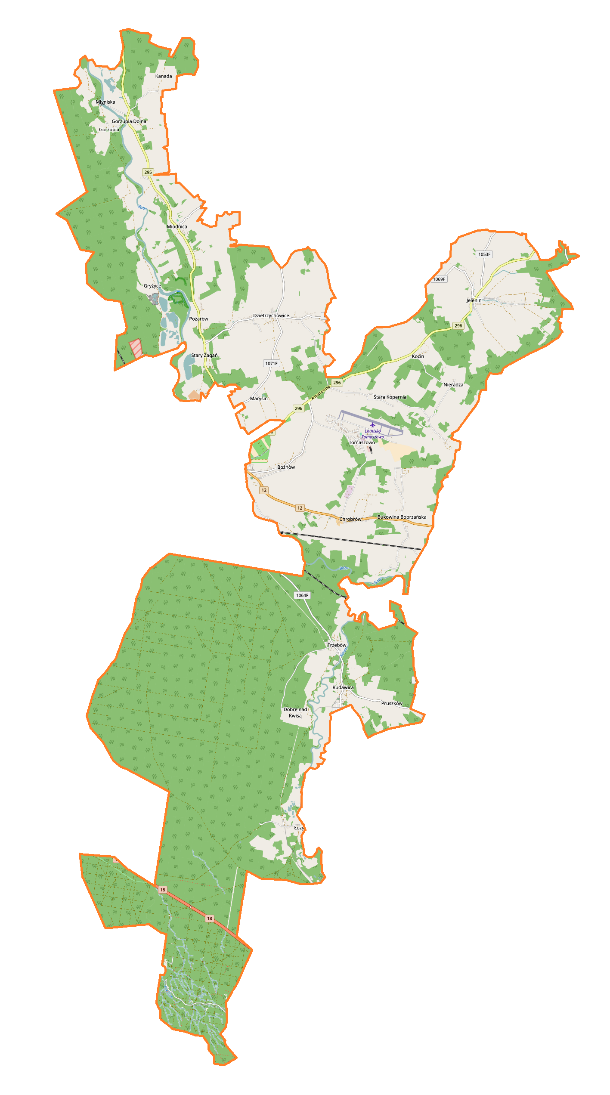 https://upload.wikimedia.org/wikipedia/commons/2/28/%C5%BBaga%C5%84_%28gmina_wiejska%29_location_map.pngSytuacja demograficznaGmina Żagań, według stanu na 31.12.2019 roku (dane Głównego Urzędu Statystycznego), liczyła 7 306 mieszkańców, w 2019 roku zamieszkiwało gminę o 2,31% więcej osób niż w 2012 roku. Wg danych gminnych na dzień 31.12.2019 r. Gminę Żagań zamieszkiwało 7216 mieszkańców, w tym na pobyt stały 7083 osoby, a na pobyt czasowy 133 osoby. Pod względem struktury płciowej w 2019 roku gminę zamieszkiwało 3 717 mężczyzn (50,88%) i 3 589 kobiet (49,12%). W porównaniu do 2012 roku liczba mężczyzn wzrosła o 2,12%, zaś liczba kobiet o 2,51%. Warto również zauważyć, że odsetek kobiet w ogóle mieszkańców gminy praktycznie pozostawał na takim samym poziomie. W 2012 roku kobiety stanowiły 49% mieszkańców gminy, zaś w 2019 roku –49,1%. Tabela 1. Liczba mieszkańców w gminie Żagań w latach 2012-2019Źródło: GUS/BDLZmiany demograficzne w gminie Żagań w latach 2012-2019 obrazuje również zmiana struktury wiekowej mieszkańców widoczna na piramidzie ludności według grup wiekowych. W porównaniu z 2012 rokiem w 2019 roku wśród mieszkańców gminy Żagań wzrosła liczba dzieci w wieku 0-2 lata o 1,42% i 7-12 lat o 0,62% oraz wzrosła liczba osób  w wieku 35-44 lata o 9,21, 45-54 o 10,26% jak również osób najstarszych w wieku 55-64 lat o 1,87%, 65 lat i więcej aż o 38,68% (największy wzrost). Natomiast spadki odnotowano wśród wszystkich pozostałych grup wiekowych mieszkańców gminy. Największy  dzieci w wieku 3-6 lat (-19,41%).  Gmina Żagań cechuje się bardzo niską gęstością zaludnienia. W 2019 roku na 1 km2 powierzchni gminy przypadało 26 osób. Tym samym gmina cechowała się gęstością zaludnienia najniższą w analizowanej grupie, prawie 5 razy niższą niż średnia krajowa (123 osoby na 1 km2), a także ponad 2,5 razy niższą niż średnia wojewódzka 72 osoby na 1 km2) i  powiatowa (70 osób na 1 km2). Tabela 2. Ludność na 1 km2 w latach 2012-2019Źródło: GUS/BDLKapitał społeczny i gospodarczy gminyFinanse publiczne.W okresie od 2012 do 2019 roku gmina Żagań systematycznie zwiększała swoje dochody. W analizowanym okresie dochody gminy wzrosły z poziomu 18,75 mln zł w 2012 roku do 34,84 mln zł w 2019 roku. Rysunek 2. Dochody gminy Żagań Źródło: GUS/BDL Wg danych GUS w przeliczeniu na 1 mieszkańca gmina Żagań w 2019 roku osiągnęła dochód na poziomie 4 756,83 zł. Była to wartość najwyższa w całym analizowanym okresie. Na tle innych jednostek administracyjnych sytuacja gminy przedstawiała się jednak mniej korzystnie:dochód na 1 mieszkańca kraju wynosił w 2019 roku 5 236,90 zł, dochód na 1 mieszkańca województwa lubuskiego wynosił 5 148,76 zł, dochód na 1 mieszkańca powiatu wynosił 4900,59 zł.Wydatki gminy Żagań w przeliczeniu na 1 mieszkańca osiągnęły w 2019 roku wysokość 4 455,88 zł. Były one niższe na tle analizowanych jednostek, niższe niż średnia krajowa (5 242,92 zł), wojewódzka (5 080,71 zł) i średnia powiatowa (4 813,62 zł). Wg danych GUS w przeliczeniu na 1 mieszkańca gmina Żagań w 2019 roku osiągnęła dochód własny na poziomie 2 221,09 zł. Była to wartość najwyższa w całym analizowanym okresie. Sytuacja gminy na tle innych jednostek administracyjnych przedstawiała się mniej korzystnie: - dochód własny na 1 mieszkańca kraju wynosił w 2019 roku 2 266,00 zł, - dochód na 1 mieszkańca województwa 2 421,60 zł- dochód na 1 mieszkańca powiatu żagańskiego wynosił mniej, tj. 2 200,90 zł.Głównym źródłem dochodów gminy są dochody od osób prawnych, od osób fizycznych i od innych jednostek nieposiadających osobowości prawnej oraz wydatki związane z ich poborem. Z tego tytułu gmina uzyskała w 2019 roku ok. 12,09 mln zł, co stanowiło 34,7% dochodów. W 2012 roku udział dochodów z działu 756 w ogóle dochodów gminy kształtował się na nieco wyższym poziomie (41,2%). Ponadto w 2019 r. największe dla gminy, pod względem wysokości, dochody klasyfikowane były w dziale 855 rodzina (8,8 mln zł, 25,3%),  758 różne rozliczenia (6,4 mln zł; 18,5%), dziale  rolnictwo i łowiectwo (2,03 mln zł; 5,8%) oraz w dziale 600 transport i łączność (1,6 mln zł, tj. 4,6% dochodów gminy). Natomiast w przypadku wydatków z budżetu gminy Żagań w 2019 r. największy jest udział wydatków klasyfikowanych w dziale 855 rodzina (9,24 mln zł, tj. 28,3% ogółu wydatków gminy w tym roku) oraz 801 oświata i wychowanie (ok. 8,15 mln zł, tj. 25,0% wydatków). Znaczącą kategorię wydatków gminy stanowiły również wydatki w dziale 900, gospodarka komunalna i ochrona środowiska (ok. 3,5 mln zł, tj. 10,7 %), w dziale 600 , transport i łączność (ok. 3,06 mln zł, tj. 9,4%), jak również w dziale 750,  administracja publiczna (2,98 mln zł, 9,1%) oraz w dziale 852, pomoc społeczna (2,2 mln zł, tj. 6,8%).Rynek pracyLiczba osób pracujących na terenie gminy Żagań wg danych GUS wynosiła w 2019 roku 380 osób. Na przestrzeni lat 2012-2019 widoczny był znaczny spadek liczby pracujących, choć liczebność tej kategorii fluktuowała. Maksymalny poziom 597 osób pracujących miał  miejsce w 2013 roku, minimalny poziom pracujących osiągnięto w 2015 roku, gdy ich liczba wynosiła 325 osób. Oznacza to, że większość osób mieszkających na terenie gminy Żagań pracuje poza jej granicami. Pod względem płciowym zbiorowość pracujących w gminie w 2019 roku tworzyło 169 mężczyzn i 211 kobiet, co oznacza, że kobiety posiadały przewagę nad mężczyznami. W latach 2012-2019 liczba pracujących mężczyzn w gminie zmniejszyła się o 36,94%, podczas gdy liczba pracujących kobiet spadła o 26,22%. Kobiety stanowiły w 2019 roku  55,5% pracujących.Tabela 3. Pracujący w gminie Żagań w latach 2012-2019Źródło: GUS/BDL W 2019 roku w rejestrze osób bezrobotnych w gminie wiejskiej Żagań wg danych GUS pozostawało 147 mieszkańców. W porównaniu do 2012 roku liczba zarejestrowanych bezrobotnych w gminie zmniejszyła się o 293 osoby, tj. o 66,6%. W całym analizowanym okresie widoczny jest stały trend spadkowy. Ogółem zbiorowość bezrobotnych w 2019 roku tworzyło 52 mężczyzn i 95 kobiet. W obydwu kategoriach płciowych nastąpił spadek liczebności zarejestrowanych osób bezrobotnych. W latach 2012-2019 liczba bezrobotnych mężczyzn w gminie Żagań zmniejszyła się o 71,7%, podczas gdy spadek liczby bezrobotnych kobiet wyniósł 62,89%. Struktura bezrobotnych w tym okresie uległa zmianie. W 2012 roku mężczyźni stanowili 42% osób zarejestrowanych, zaś kobiety 58%. W 2019 roku udział mężczyzn w ogóle bezrobotnych zmniejszył się do 35%, natomiast udział kobiet wzrósł  do 65%.Tabela 4. Bezrobotni zarejestrowani w gminie Żagań w latach 2012-2019Źródło: GUS/BDL W latach 2012-2019 udział osób bezrobotnych w ogóle mieszkańców gminy wiejskiej Żagań  w wieku produkcyjnym systematycznie się zmniejszał, osiągając w 2019 roku poziom 3,1%. Była to wartość nieco wyższa na tle miasta Żagań i województwa, ale niższy od średniej krajowej i powiatowej.Sytuacja mieszkaniowaW 2018 roku na terenie gminy wiejskiej Żagań znajdowało się 1513 budynków mieszkalnych, a zasoby mieszkaniowe w gminie tworzyło 2 420  mieszkań, składających  się z 10 488 izb o łącznej powierzchni 203 930 m2. Analiza danych dotyczących zasobów mieszkaniowych w latach 2012-2018 wskazuje na rozwój gminy w tym obszarze. W analizowanym okresie liczba budynków mieszkalnych w gminie zwiększyła się o 7,53 %, mieszkań o 4,63%, a izb o 6,24%. Całkowita powierzchnia użytkowa mieszkań wzrosła w latach 2012-2018 o 7,58%. W roku 2019 wg GUS liczba budynków mieszkaniowych wzrosła do 1580.Tabela 5. Budynki mieszkalne i zasoby mieszkaniowe w gminie w latach 2012-2018Źródło: GUS/BDL Według stanu na dzień 31.12.2019 r. w zasobie mieszkaniowy Gminy Żagań znajdowało się 41 lokali mieszkalnych o łącznej powierzchni użytkowej 2 230,67 m², w tym 8 lokali, w ramach najmu socjalnego, o łącznej powierzchni użytkowej 275,52 m.W 2018 roku na 1000 mieszkańców gminy Żagań przypadało 330,6 mieszkań, tj. o 6,7 mieszkania więcej niż w 2012 roku. Był to wynik niższy na tle analizowanych jednostek: niższy niż średnia dla Polski (380,5 mieszkania na 1000 ludności), województwa lubuskiego  (371,6 mieszkania), powiatu żagańskiego (372,2 mieszkania).Rozwój mieszkalnictwa i stopniowa poprawa sytuacji mieszkaniowej sprawiła, że w latach 2012-2018 we wszystkich jednostkach administracyjnych nastąpił kilkuprocentowy wzrost wskaźnika liczby mieszkań na 1000 mieszkańców. Wartości wskaźników wzrosły w analizowanym okresie, o ile jednak w przypadku gminy wiejskiej Żagań liczba mieszkań w przeliczeniu na 1000 mieszkańców zwiększyła się o 6,7 mieszkania, to w skali kraju był to wzrost o 24,4 mieszkania, w województwie o 23,13 mieszkania zaś w powiecie o 18,1 mieszkania. Kultura, sport i rekreacjaWedług danych GUS w 2018 roku na terenie gminy Żagań działalność prowadziło 6 klubów sportowych, w których funkcjonowało 6 sekcji.Klub Sportowy Beskid Bożnów,Ludowy Zespół Sportowy Klub Sportowy Tomaszowo,Ludowy Zespół Sportowy Czarni Jelenin,Ludowy Zespół Sportowy Kwisa Trzebów,Klub Sportowy Sparta Miodnica,Ludowy Zespół Sportowy Klub Sportowy Pożarów.Wg danych GUS w porównaniu do 2012 roku liczba klubów sportowych i sekcji w gminie wzrosła o 4 podmioty. Natomiast kadrę klubów sportowych w 2018 roku tworzyło 7 trenerów (o 7 więcej  niż w 2012 roku), 3 instruktorów sportowych (o 2 tj. 200% więcej niż w 2012 roku) i 5 innych osób prowadzących zajęcia sportowe (o 4, tj. 400 % więcej niż w 2012 roku).Tabela 6. Kluby sportowe, sekcje sportowe oraz kadra klubowa w gminie Żagań w latach 2012-2018Źródło: GUS/BDL Wg danych GUS kluby sportowe gminy Żagań liczyły w 2018 roku 216 członków i 165 ćwiczących. W obu przypadkach liczby te znacznie zwiększyły się w okresie 2012-2018: liczba członków wzrosła o 881,82%,  liczba ćwiczących o 292,86%. Upowszechnianiem wiedzy i kultury w gminie Żagań zajmuje się Gminna Biblioteka Publiczna w Dzietrzychowicach oraz jej filie w:Filia Bożnów;Filia Bukowina Bobrzańska;Filia Gorzupia;Filia Jelenin;Filia Łozy;Filia Miodnica;Filia Rudawica.W październiku 2019 r. rozpoczął się remont fili w Rudawicy. Biblioteka na czas remontu została przeniesiona do Świetlicy Wiejskiej w Rudawicy. Środki na remont Biblioteki zostały pozyskane z Ministerstwa Kultury i Dziedzictwa Narodowego.W 2019 roku placówki biblioteczne wg danych GUS dysponowały księgozbiorem na poziomie 65 146 woluminów. W porównaniu do 2012 roku księgozbiór bibliotek zmniejszył się o 8,39%. W analizowanym okresie spadła również liczba wypożyczeń w ciągu roku (o 42,85%) oraz liczba czytelników (o 11,98%). Tabela 7. Biblioteki i filie w gminie Żagań w latach 2012-2019Gminna Biblioteka Publiczna prowadzi centralne katalogowanie książek w programie MAK+ dla wszystkich placówek. Przez cały rok prowadzone są warsztaty plastyczne związane ze zbliżającym się np. świętem lub porą roku, czytelnicy mogą wykonywać różnego rodzaju prace plastyczne uczyć się nowych technik malowania, dekorowania. Przez cały rok działa akcja ,,Książka na telefon’’, dowóz zamówionych książek do domu seniorom, niepełnosprawnym. Bibliotekarz pomaga czytelnikom w nauce, przy tworzeniu projektów oraz tworzeniu prezentacji. Biblioteka prowadzi wystawy w gablocie dotyczące znanych ludzi oraz obchodzonych rocznic lub świąt, a bibliotekarz prowadzi księgę wycinków z gazet z informacjami o gminie  i miejscowości. Biblioteka wypożycza piny do platformy LEGIMI z darmowym dostępem do e-booków.	Na terenie gminy Żagań funkcjonują świetlice wiejskie, które realizują zadania własne gminy z zakresu krzewienia i rozpowszechniania kultury. Świetlice znajdują się w miejscowościach:Bożnów,Bukowina Bobrzańska,Dzietrzychowice,Jelenin,Miodnica,Stary Żagań,Chrobrów.Bezpieczeństwo publiczneNa terenie Gminy Żagań funkcjonują 4 Ochotnicze Straże Pożarne:OSP JELENIN – 10 strażaków,OSP MIODNICA jednostka systemowa – 20 strażaków,OSP DZIETRZYCHOWICE jednostka systemowa – 25 strażaków.OSP TRZEBÓW – 18 strażaków.W 2019 roku Ochotnicze Straże Pożarne wyjeżdżały 84 razy na akcje ratownicze. Najwięcej wyjazdów zostało zanotowanych w OSP Dzietrzychowice.Ochotnicze Straże Pożarne łącznie posiadają 5 pojazdów pożarniczych.Analiza porównawcza gminy Żagań z innymi podobnymi gminami wskazuje m. in. na wyższy poziom przestępstw popełnianych przeciwko mieniu. W 2018 roku na 10 tys. mieszkańców gminy Żagań stwierdzono 119 takich przestępstw, przy średniej w grupie porównawczej wynoszącej 56 przestępstwa. Tabela 8. Wybrane dane odnoszące się do sfery bezpieczeństwa publicznego Źródło: https://www.systemanaliz.pl/Działalność Gminnego Ośrodka Pomocy Społecznej Pomoc społeczna jest instytucją polityki społecznej państwa mającą na celu umożliwienie osobom i rodzinom przezwyciężenie trudnych sytuacji życiowych, których nie są one w stanie pokonać, wykorzystując własne uprawnienia, zasoby i możliwości.  	 Gminny Ośrodek Pomocy Społecznej w Żaganiu realizuje zadania wynikające z ustawy o pomocy społecznej (ustawa z dnia 12 marca 2004 r. o pomocy społecznej Dz. U. z 2020r., poz. 1876) ramach ustawy  realizuje zadania polityki społecznej w oparciu o analizę lokalnej sytuacji społecznej. Wykonuje zadania gminy, które określa ustawa o pomocy społecznej i inne ustawy w ramach zadań własnych i zleconych;ustawa o pomocy społecznej;ustawa o świadczeniach rodzinnych,ustawa o pomocy osobom uprawnionym do alimentów,ustawa o przeciwdziałaniu przemocy w rodzinie,ustawa o dodatkach mieszkaniowych,ustawa o prawie energetycznym,ustawa „ Za życiem”,program „Rodzina 500+”,dobry start 300+,ustawa o świadczeniach opieki zdrowotnej finansowanych ze środków publicznych,ustawa o karcie dużej rodziny,program operacyjny pomoc żywnościowa 2014-2020,ustawa o wspieraniu rodziny i systemie pieczy zastępczej,ustawa z dnia 31 marca 2020r o zmianie ustawy o szczególnych rozwiązaniach związanych z zapobieganiem, przeciwdziałaniem i zwalczaniem COVID-19, innych chorób zakaźnych oraz wywołanych nimi sytuacji kryzysowych oraz niektórych innych ustaw.Dane Głównego Urzędu Statystycznego wskazują, że w 2018 roku w gminie Żagań ze środowiskowej pomocy społecznej korzystały 223 gospodarstwa domowe, liczące łącznie 459 osób. W analizowanym okresie czasu maksymalna liczba gospodarstw domowych i osób objętych środowiskową pomocą społeczną wystąpiła w 2013 roku; z pomocy skorzystały wtedy 339 gospodarstw domowych i 877 osób. W liczbie gospodarstw domowych korzystających ze środowiskowej pomocy społecznej w gminie Żagań w latach 2012-2018 widoczna była tendencja malejąca. Ogółem liczba gospodarstw domowych korzystających ze środowiskowej pomocy społecznej w gminie w 2018 roku była o 36,47% niższa niż w 2012 roku. W przypadku osób korzystających z pomocy również wystąpiła również tendencja malejąca, a ponadto jej dynamika okazała się większa – w latach 2012-2018 liczba osób objętych pomocą zmniejszyła się o 44,02%.Rysunek 3. Gospodarstwa domowe i osoby korzystające ze środowiskowej pomocy społecznej w gminie Żagań w latach 2012-2018Źródło: GUS/BDLPomoc społeczna jest instytucją polityki społecznej państwa, mającą na celu umożliwienie osobom i rodzinom przezwyciężenie trudnych sytuacji życiowych, których nie są one w stanie pokonać wykorzystując własne uprawnienia, zasoby i możliwości. GOPS w Żaganiu realizuje zadania mając na względzie sytuację kryzysową i wynikające z niej ograniczenia, dostosowuje się do aktualnych potrzeb, możliwości i zasobów. Odpowiada na potrzeby osób i rodzin, które są w zainteresowaniu ośrodka pomocy społecznej. Skala potrzeb społecznych oraz możliwości ich zaspokajania jest obszerna, część osób i rodzin korzystających ze wsparcia pomocy społecznej usamodzielniła się jednakże zgłaszają się  nowe środowiska potrzebujące  różnych form wsparcia ze szczególnym uwzględnieniem; ubóstwa, bezdomności, bezrobocia, niepełnosprawności oraz długotrwałej i ciężkiej choroby, przemocy w rodzinie, bezradności w sprawach opiekuńczo-wychowawczych i prowadzenia gospodarstwa domowego, zwłaszcza w rodzinach niepełnych lub wielodzietnych, trudności w przystosowaniu do życia po opuszczeniu zakładu karnego, alkoholizmowi i narkomanii, zdarzenia losowego, klęski żywiołowej, ekologicznej.Celem Gminnego Ośrodka Pomocy Społecznej w Żaganiu jest:-wspieranie osób i rodzin w przezwyciężeniu trudnej sytuacji życiowej,- udzielanie pomocy i wsparcia finansowego osobom i rodziną, które nie posiadają własnych dochodów, -udzielanie pomocy i wsparcia finansowego osobom i rodzinom o niskich dochodach, - udzielanie pomocy i wsparcia osobom i rodziną z  niepełnosprawnością, - udzielenie pomocy i wsparcia osobom w podeszłym wieku (emerytom i rencistom)- udzielenie pomocy i wsparcie osobom i rodzinom z problemami i uzależnieniem - wsparcie dla osób i rodzin dotkniętych  przemocą,- praca socjalna.Działania skierowane są w kierunku przyznawania i wypłacania świadczeń z pomocy społecznej,  pomocy rzeczowej, udzielaniu schronienia, zapewnienie ubrania, posiłku, interwencję kryzysową, świadczenie usług opiekuńczych, opłacanie składek na ubezpieczenie zdrowotne oraz praca socjalna  prowadzona w oparciu o diagnozę potrzeb rodzin i osób korzystających z pomocy społecznej. Realizujemy zadania z dziedziny wsparcia instrumentalnego, które polega na zorganizowaniu pomocy usługowej tj; meble, odzież, sprzęt AGD, wsparcie informacyjne tj. praca z psychologiem terapeutą.   	Współpraca z instytucjami i organizacjami pozarządowymi wspiera działalność Gminnego Ośrodka Pomocy Społecznej w Żaganiu, wiedza jaką dysponują inne podmioty zajmujące się pomocą i wsparciem dla osób i rodzin takie jak: PCPR, PUP, CARITAS, służba zdrowia( szpitale, przychodnie, ośrodki terapeutyczne), oświata ( pedagog szkolny, wychowawcy i nauczyciele), sąd, kuratorzy i policja stanowi ważny element w procesie wytyczania kierunków dalszego rozwoju systemu pomocy społecznej.III  KIERUNKI ROZWIĄZYWANIA PROBLEMÓW SPOŁECZNYCHKierunki planowania strategicznego1.1 Wspieranie  rodziny Rodzina to podstawowa grupa społeczna dla rozwoju i funkcjonowania, to najlepsze naturalne środowisko, w którym dziecko otoczone jest opieką i ma możliwość zaspokajania swoich potrzeb. Rodzina oddziałuje na dziecko w sposób świadomy i nieświadomy przekazując mu system wartości, tradycje, ukierunkowuje jego przyszłą aktywność. Jednak dokonujące się zmiany w życiu społecznym i gospodarczym niosą za sobą wiele skutków pozytywnych, ale pogłębiają też wiele zjawisk negatywnych takich jak: bezrobocie, uzależnienia, przemoc, przestępczość, które przyczyniają się do rozpadu rodziny. Dlatego nawet niewielkie zaburzenie może powodować destabilizację w rodzinie. Destrukcyjne przerwanie łańcucha więzi rodzicielsko – opiekuńczych prowadzi do zakłócenia relacji międzyludzkich.Rodzina i dziecko są chronione zarówno w ustawodawstwie polskim, jak i międzynarodowym. Konstytucja Rzeczypospolitej Polskiej w art. 18 stanowi, że małżeństwo, macierzyństwo i rodzicielstwo znajdują się pod ochroną i opieką Rzeczypospolitej Polskiej. Kolejne artykuły Konstytucji konkretyzują to stwierdzenie, odnosząc je do różnych aspektów życia rodzinnego. Innymi regulacjami prawnymi związanymi z problematyką rodziny są kodeksy: rodzinny i opiekuńczy, karny, cywilny, pracy. oraz ratyfikowane przez Polskę akty międzynarodowe takie jak Powszechna Deklaracja Praw Człowieka, Europejska Karta Społeczna, konwencja o prawach dziecka przyjęta przez Zgromadzenie Ogólne Narodów Zjednoczonych. Ponadto realizacja polityki wspierania rodziny i systemu pieczy zastępczej opiera się między innymi na poniższych aktach prawnych: • Ustawa o samorządzie gminnym z dnia 8 marca 1990 r. (t. j. Dz.U. z 2020 r., poz. 713) • Ustawa o pomocy społecznej z dnia 12 marca 2004 r. (t. j. Dz. U. z 2021 r. ,poz. 803) • Ustawa o wspieraniu rodziny i systemie pieczy zastępczej z dnia 9 czerwca 2011 r. (t. j. Dz. U. z 2020 r., poz. 821 z późn. zm.) • Ustawa o świadczeniach rodzinnych z dnia 28 listopada 2003 r. (t. j. z 2020 r., poz. 111 z późn. zm.) • Ustawa o przeciwdziałania przemocy w rodzinie z dnia 29 lipca 2005 r. (t. j. Dz. U. z 2020 r. poz. 218) • Ustawa z dnia 26 października 1982 r. o wychowaniu w trzeźwości i przeciwdziałaniu alkoholizmowi (t. j. Dz. U. z 2019 r., poz. 2277, z 2020 r. poz.1492 późn. zm.) • Ustawa z dnia 29 lipca 2005 r. o przeciwdziałaniu narkomani (t. j. Dz.U. z 2020 r., poz. 2050 z późn. zm.) • Ustawa o pomocy państwa w wychowywaniu dzieci z dnia 11 lutego 2016 r. (t.j. Dz.U. z 2019 r. poz. 1851 ze zm.) • Ustawa z dnia 4 listopada 2016 r. o wsparciu kobiet w ciąży i rodzin „Za życiem” (t. j. Dz. U. z 2020 r., poz.1329) .Wspieranie rodziny przeżywającej trudności w wypełnianiu funkcji opiekuńczo-wychowawczych to zespół planowych działań mających na celu przywrócenie rodzinie zdolności do ich wypełniania. Wspieranie rodziny jest prowadzone za jej zgodą i aktywnym udziałem, z uwzględnieniem zasobów własnych oraz źródeł wsparcia zewnętrznego. Wspieranie rodziny jest prowadzone za jej zgodą i aktywnym udziałem, z uwzględnieniem zasobów własnych oraz źródeł wsparcia zewnętrznego. Zgodnie z Ustawą, wspieranie rodziny przeżywającej trudności w wypełnieniu funkcji opiekuńczo – wychowawczych to zespół planowych działań mających na celu przywrócenie rodzinie zdolności do wypełniania tych funkcji. Rodzinie przeżywającej trudności w wypełnianiu funkcji opiekuńczo – wychowawczych zapewnia się wsparcie polegające w szczególności na: - analizie sytuacji rodziny i środowiska rodzinnego oraz przyczyn kryzysu w rodzinie; - wzmocnieniu roli i funkcji rodziny; - rozwijaniu umiejętności opiekuńczo – wychowawczych rodziny; - podniesieniu świadomości w zakresie planowania oraz funkcjonowania rodziny; - pomocy w integracji rodziny; - przeciwdziałaniu marginalizacji i degradacji społecznej rodziny; - dążeniu do reintegracji rodziny.Główną jednostkę organizacyjną zajmującą się szeroko rozumianym wspieraniem rodziny stanowi Gminny Ośrodek Pomocy Społecznej, który służy pomocą rodzinom z Gminy znajdującym się w trudnej sytuacji życiowej, prowadzi działania zmierzające do zaspokojenia niezbędnych ich potrzeb i umożliwiające życie w warunkach odpowiadających godności człowieka. Do Ośrodka mogą zgłaszać się po pomoc wszystkie osoby, które znalazły się w trudnej sytuacji życiowej, w szczególności z powodu: ubóstwa, sieroctwa, bezdomności, potrzeby ochrony macierzyństwa lub wielodzietności, bezrobocia, niepełnosprawności, długotrwałej choroby, bezradności w sprawach opiekuńczo – wychowawczych. Ponadto, Ośrodek udziela pomocy opuszczającym zakłady karne, ofiarom zdarzeń losowych i sytuacji kryzysowych, klęsk żywiołowych lub ekologicznych, a także osobom i rodzinom z problemem alkoholowym, problemem narkomanii oraz przemocy w rodzinie.Gminny Ośrodek Pomocy Społecznej w Żaganiu , poza realizacją zadań wynikających z ustawy o pomocy społecznej, realizuje szereg dodatkowych zadań, między innymi: wypłaca świadczenia rodzinne, obsługuje Fundusz Alimentacyjny, wypłaca dodatki mieszkaniowe oraz dodatek energetyczny, koordynuje gminne programy i realizuje wybrane zadania tych programów (Gminny Program Profilaktyki i Rozwiązywania Problemów Alkoholowych oraz Przeciwdziałania Narkomanii), prowadzi obsługę administracyjną Gminnej Komisji Rozwiązywania Problemów Alkoholowych oraz Zespołu Interdyscyplinarnego do spraw przeciwdziałania przemocy ,  a także realizuje  Program Ministerstwa Rodziny i Polityki Społeczne „ Wspieraj Seniora” „ Asystent Osobisty Osoby Niepełnosprawnej”, Program Operacyjny Pomoc Żywnościowa współfinansowany  z Europejskiego Funduszu Pomocy Najbardziej Potrzebującym.W ramach wspierania rodziny Gminny Ośrodek Pomocy Społecznej współpracuje z innymi służbami takimi jak: szkoły, Gminna Komisja Rozwiązywania Problemów Alkoholowych, Policja, Zespół Interdyscyplinarny, Powiatowe Centrum Pomocy Rodzinie , Sąd Rejonowy w Żaganiu.Pomoc społeczna jest instytucją polityki społecznej państwa, mającą na celu umożliwienie osobom i rodzinom przezwyciężanie trudnych sytuacji życiowych, których nie są one w stanie pokonać, wykorzystując własne uprawnienia, zasoby i możliwości. Potrzeby osób i rodzin korzystających z pomocy powinny zostać uwzględnione jeżeli odpowiadają celom i mieszczą się w możliwościach pomocy społecznej. Ustawa o pomocy społecznej wyróżnia następujące formy pomocy: pomoc pieniężną, pomoc niepieniężną. Pomoc niepieniężna: praca socjalna, bilet kredytowany, składki na ubezpieczenie zdrowotne, składki na ubezpieczenia społeczne, pomoc rzeczowa, w tym na ekonomiczne usamodzielnienie, sprawienie pogrzebu, poradnictwo specjalistyczne, interwencja kryzysowa, schronienie, posiłek, niezbędne ubranie, usługi opiekuńcze w miejscu zamieszkania, w ośrodkach wsparcia oraz w rodzinnych domach pomocy, specjalistyczne usługi opiekuńcze w miejscu zamieszkania oraz w ośrodkach wsparcia, mieszkanie chronione, pobyt i usługi w domu pomocy społecznej, pomoc w uzyskaniu odpowiednich warunków mieszkaniowych, w tym w mieszkaniu chronionym, pomoc w uzyskaniu zatrudnienia.Dane dotyczące realizacji ustawy o dodatkach mieszkaniowych. Dodatek mieszkaniowy jest formą pomocy dla osób najuboższych, przysługujący osobom uprawnionym, tj.: najemcom oraz podnajemcom lokali mieszkalnych, (dotyczy to zarówno mieszkań będących własnością miasta - czyli lokali komunalnych, mieszkań zakładowych, czy też mieszkań w domu prywatnym czynszowym jak i mieszkań wynajmowanych na wolnym rynku), członkom spółdzielni mieszkaniowych zamieszkującym na podstawie spółdzielczego prawa do lokalu mieszkalnego, osobom zajmującym lokale mieszkalne w budynkach stanowiących ich własność i właścicielom lokali mieszkalnych, innym osobom mającym tytuł prawny do zajmowanego lokalu mieszkalnego i ponoszącym wydatki związane z jego zajmowaniem (na podstawie umowy użyczenia), osobom zajmującym lokal mieszkalny bez tytułu prawnego, oczekującym na przysługujący im lokal zamienny albo socjalny. Otrzymanie dodatku mieszkaniowego jest uwarunkowane spełnianiem kryterium dochodowego, jak i zależy od powierzchni zajmowanego lokalu.Tabela  9Dane dotyczące realizacji ustawy o pomocy osobom uprawnionym do alimentów. Świadczenia z funduszu alimentacyjnego (w skrócie: świadczenie z FA) przysługują osobie uprawnionej, tj. jest dziecku, które ma zasądzone od rodzica alimenty (mogą to być również alimenty na podstawie ugody zawartej przed sądem), jeżeli egzekucja alimentów jest bezskuteczna. Świadczenia z FA przysługują na dziecko do ukończenia przez nie 18 lat. Na dziecko starsze świadczenia przysługują do ukończenia 25 lat pod warunkiem, że uczy się ono w szkole lub szkole wyższej. Na dziecko posiadające orzeczenie o znacznym stopniu niepełnosprawności, którego rodzic nie płaci zasądzonych alimentów, świadczenia przysługują bez względu na wiek dziecka. Wykres liczy osób korzystających ze świadczenia alimentacyjnego  w GOPS Żagań  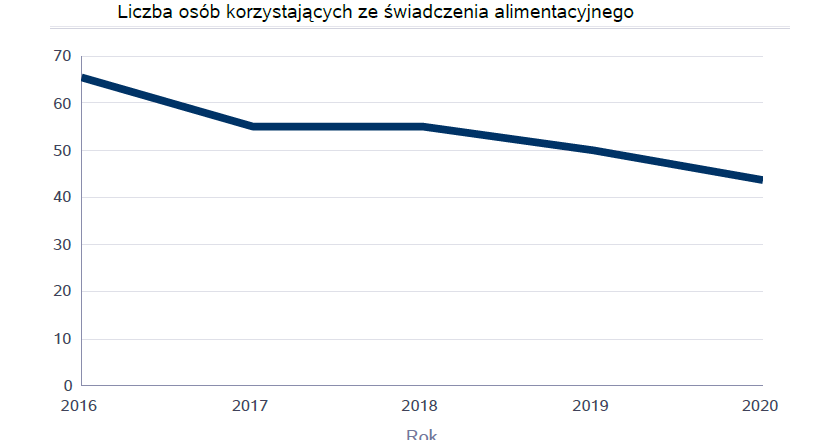 Tabela10    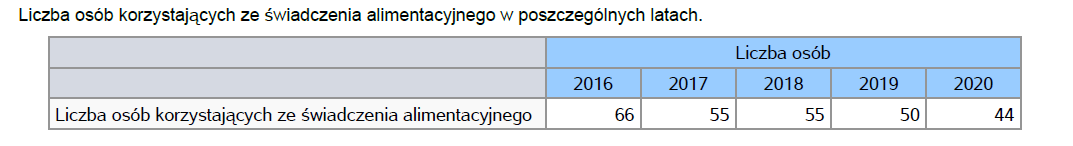 Dane dotyczące realizacji ustawy o świadczeniach rodzinnych. Zasiłek rodzinny przysługuje, jeżeli dochód rodziny w przeliczeniu na osobę albo dochód osoby uczącej się nie przekracza kwoty 539 zł. Gdy członkiem rodziny jest dziecko legitymujące się orzeczeniem o niepełnosprawności lub orzeczeniem o umiarkowanym albo o znacznym stopniu niepełnosprawności, zasiłek rodzinny przysługuje, jeżeli dochód rodziny w przeliczeniu na osobę albo dochód osoby uczącej się nie przekracza kwoty 623 zł. Do zasiłku rodzinnego przysługują dodatki z tytułu: urodzenia dziecka, opieki nad dzieckiem w okresie korzystania z urlopu wychowawczego, samotnego wychowywania dziecka, wychowywania dziecka w rodzinie wielodzietnej, kształcenia i rehabilitacji dziecka niepełnosprawnego, rozpoczęcia roku szkolnego, podjęcia przez dziecko nauki w szkole poza miejscem zamieszkania. Świadczeniem rodzinnym jest także jednorazowa zapomoga z tytułu rodzenia się dziecka żywego. W skład świadczeń rodzinnych wchodzą również świadczenia opiekuńcze, takie jak: zasiłek pielęgnacyjny, specjalny zasiłek opiekuńczy, świadczenie pielęgnacyjne.Trudna sytuacja materialna rodzin wielodzietnych i niepełnych wpływa na ich funkcjonowanie opiekuńczo-wychowawcze. Należy zabezpieczyć takie warunki życia, aby wspierać ich funkcjonowanie.Gminny Ośrodek Pomocy Społecznej w gminie Żagań  realizuje zadania wynikające z ustawy o wspieraniu rodziny i systemie pieczy zastępczej z dnia 9 czerwca 2011 roku (Dz. U. z 2020 r. poz. 821 z późn. zm.). Ustawa kładzie nacisk na pracę z rodziną celem niedopuszczenia do odebrania dziecka. W związku z tym wprowadzona została instytucja asystenta rodziny, którego zadaniem jest poprawa całościowego funkcjonowania rodziny oraz udzielanie jej pomocy w wielu obszarach: socjalnym, psychologicznym, wychowawczym, czy też ekonomicznym. W GOPS Żagań w 2020 roku w ramach realizacji ustawowego zadania zatrudniony był jeden asystent rodziny, który prowadził pracę w 10 rodzinach przeżywających trudności w wypełnianiu funkcji opiekuńczo-wychowawczej. 1.2. Aktywność i integracja społeczna seniorów Większość osób po 60 roku życia nie pracuje zawodowo. Dane demograficzne niestety wskazują, że społeczeństwo  starzeje się. W przyszłości należy szczególna uwagę skupić na pomocy i aktywizacji tej właśnie grupy mieszkańców.  Należy dołożyć wszelkich starań by ograniczyć potencjalną i wysoce prawdopodobną marginalizacje, wykluczenie i samowykluczenie tej kategorii mieszkańców gminy  z życia społecznego.  Pomoc społeczna dla tej grupy społecznej to wsparcie w środowisku zamieszkania seniorów.Brak konieczności wychodzenia do pracy to dla osób starszych wolny czas,
który trzeba zagospodarować,  a co za tym idzie jest to zmiana sposobu życia, zmiana relacji
społecznych i rodzinnych. Pojawia się też kwestia budowania pozycji społecznej seniora,
która nie może już dłużej wynikać z wykonywanej przez niego pracy zawodowej. Aktywność
społeczna osób starszych jest również szansą na stworzenie przez nich nowych relacji
międzyludzkich, co przeciwdziała ich izolacji i samotności, dostarcza im satysfakcji oraz
poczucia, że są potrzebni i mogą wiele dać innym. Taka aktywność to dla seniorów także
możliwość rozwoju, zdobywania nowych doświadczeń życiowych, kompetencji.Klub Seniora w Gminie  Żagań  to miejsce spotkań ludzi nie tylko w podobnym wieku, lecz także o wspólnych zainteresowaniach i energii do działania. Program zajęć klubu zależy od potrzeb, uzdolnień oraz własnej inwencji klubowiczów. Klub Seniora to nie tylko miejsce  spędzania wolnego czasu i towarzyskiej integracji. Oferuje również wzajemną pomoc, dzielenie się doświadczeniami i wsparcie w trudnych życiowo sytuacjach. Nie ulega wątpliwości, że wzrost liczby osób starszych wymaga zmian w zakresie polityki społecznej państwa. Konieczne są także zmiany w świadomości społeczeństwa i rozwijanie wśród dorosłych Polaków orientacji na przyszłość; – propagowanie idei zwiększonej odpowiedzialności za siebie na starość, odpowiedzialność za swoje ciało i psyche, wyrażającą się w stylu życia i w zachowaniach prozdrowotnych, kształtowanie relacji międzypokoleniowych, budowanie poczucia więzi społecznej, współodpowiedzialności i współzależności; – zwalczanie ageizmu, czyli dyskryminacji ze względu na wiek prowadzącej do wycofywania się osób starszych z różnych sfer życia.Główne kierunki działań to przede wszystkim:1. Stworzenie osobom starszym optymalnych warunków funkcjonowania społecznego  czyli  podjęcie działań mających na celu zdiagnozowanie potrzeb środowiska osób starszych — Zapewnienie osobom starszym przyjaznego środowiska — Rozszerzanie obszarów integracji ze społeczeństwem — Wyrównywanie szans w zakresie możliwości uczestnictwa w życiu społecznym , tworzenie warunków do zachowania samodzielności i niezależności osób starszych.  A Wspieranie inicjatyw tworzenia alternatywnych dla instytucjonalnych form opieki i pomocy osobom w podeszłym wieku — Wspieranie działań podejmowanych w zakresie likwidacji barier prawnych, finansowych, komunikacyjnych. 2.Wspieranie rehabilitacji zdrowotnej, społecznej osób starszych poprzez zapewnienie zwiększonego dostępu osób w podeszłym wieku do opieki medycznej ,w spieranie rozwoju usług rehabilitacji leczniczej.3. Stwarzanie warunków dla rozwoju partnerstwa społecznego w obszarze problemów osób starszych  tj . wspieranie inicjatyw partnerskich związanych z aktywizacją społeczną osób starszych ,budowanie sieci współpracy z instytucjami i organizacjami pozarządowymi w obszarze problemów osób starszych.4. Edukacja społeczna:  promocja zdrowego i bezpiecznego stylu życia , wspieranie działań sprzyjających pozytywnej zmianie społecznego postrzegania osób starszych — Edukacja i aktywizacja rodzin oraz środowisk lokalnych do działań samopomocowych. 1.3.  Wsparcie osób niepełnosprawnych Krajowy program działań na rzecz osób starszych Polityka społeczna wobec osób starszych 2030. Bezpieczeństwo – Uczestnictwo – Solidarność, wskazuje iż polityka społeczna wobec osób starszych to „celowe, długofalowe i systemowe oddziaływanie państwa oraz innych podmiotów publicznych i niepublicznych na kształtowanie warunków prawnych, ekonomicznych oraz społecznych w celu tworzenia osobom starszym korzystnej dla nich sytuacji życiowej, dostosowanej do zmieniających się wraz z wiekiem potrzeb społecznych, ekonomicznych oraz opieki i ochrony zdrowia w każdym okresie życia osoby w starszym wieku” . Politykę społeczną wobec osób starszych można też określić jako politykę senioralną, a więc „ogół działań organów administracji publicznej oraz innych organizacji i instytucji, które realizują zadania i inicjatywy kształtujące warunki godnego i zdrowego starzenia się”. Osoby niepełnosprawne często doświadczają poczucia zależności, gdy inni muszą im pomagać, lub zupełnie wyręczać ich w czynnościach codziennych takich jak jedzenie, kąpanie, czy toaleta. Aby pomóc osobom niepełnosprawnym należy zapoznać się z ich życiem, poznać środowisko, w którym przebywają. Należy zaplanować także pracę, która wspierać będzie odpowiednio do potrzeb i potencjału tego środowiska. Ustawa o pomocy społecznej wskazuje, że pomoc w formie usług przysługuje osobom samotnym, które z powodu wieku, choroby, niepełnosprawności lub innej przyczyny wymagają pomocy innych osób, a są jej pozbawione. Usługi opiekuńcze mogą być przyznane  osobom, które wymagają pomocy innych osób, a rodzina nie może takiej pomocy zapewnić. Usługi te polegają na pomocy w zaspokajaniu codziennych potrzeb życiowych, pielęgnacji oraz zapewnieniu kontaktu z otoczeniem. Zgodnie z Ustawą o pomocy społecznej Rada gminy określa, poprzez podjęcie uchwały, szczegółowe warunki przyznawania pomocy w formie usług opiekuńczych i dokonywania odpłatności za świadczenie. Tabela 11  i wykres usługi opiekuńcze GOPS Żagań 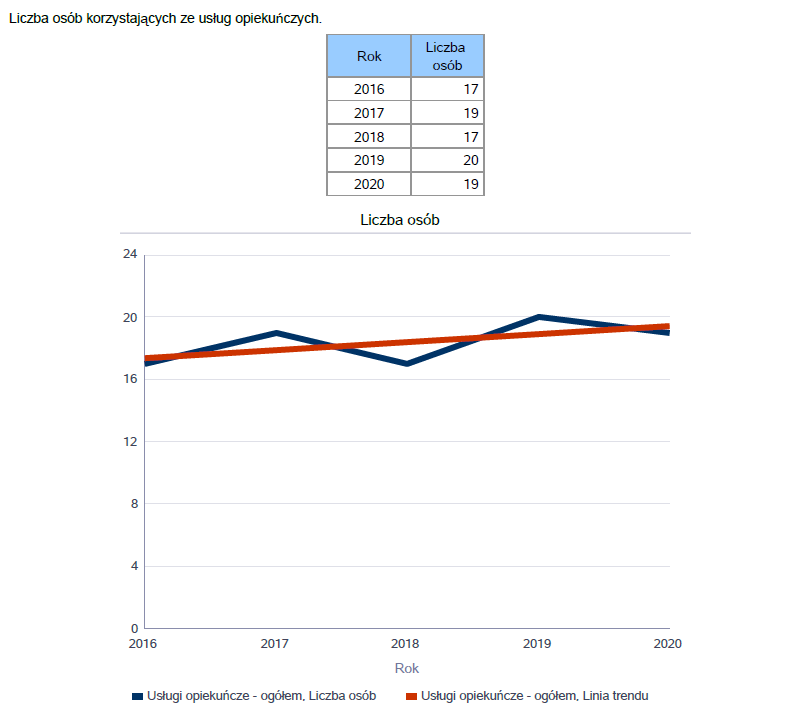 Pomoc świadczona osobom niepełnosprawnym w zakresie ustawy o świadczeniach rodzinnych przez GOPS  w Żaganiu Tabela 12 i wykres świadczenie pielęgnacyjne 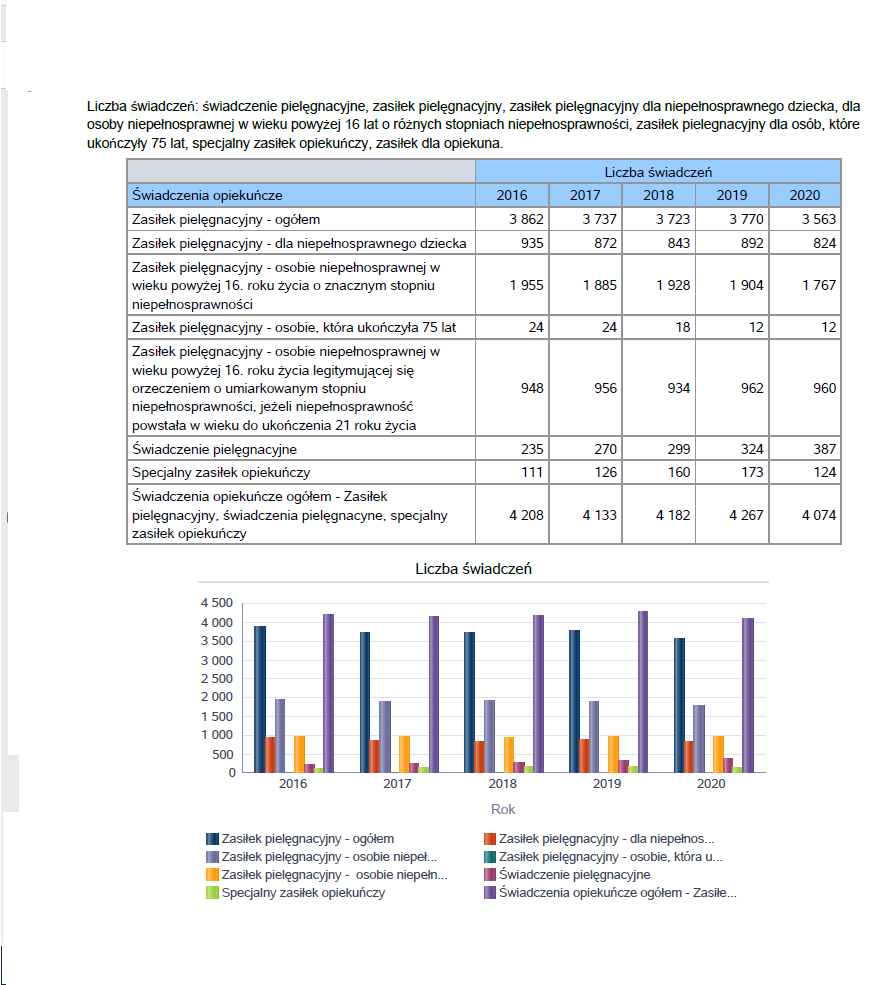 
Na terenie Powiatu żagańskiego funkcjonują  Jednostki wsparcia osób niepełnosprawnych  spoza gminy , z oferty których korzystają mieszkańcy Gminy Żagań :   Warsztaty Terapii Zajęciowej w Wiechlicach , Powiatowy środowiskowy Dom Samopomocy w Szprotawie, Specjalny Ośrodek Szkolno-Wychowawczy w Żaganiu dzieci i młodzież upośledzona umysłowo, Powiatowy Zespół Orzekania o Niepełnosprawności w Żaganiu osoby, Poradnia Psychologiczno-Pedagogiczna w Żaganiu dzieci i młodzież Powiatowe Centrum Pomocy Rodzinie w Żaganiu . 1.4. Przeciwdziałanie przemocy w rodzinieUstawa o przeciwdziałaniu przemocy w rodzinie  powstała w celu zapobiegania łamaniu podstawowych praw człowieka jakim jest prawo do życia i zdrowia oraz poszanowania godności osobistej. Ustawa określa miedzy innymi: 1) zadania w zakresie przeciwdziałania przemocy w rodzinie; 2) zasady postępowania wobec osób dotkniętych przemocą w rodzinie; 3) zasady postępowania wobec osób stosujących przemoc w rodzinie. Definicja  przemocy w rodzinie jaką podaje ustawa   to taka, że przez przemoc w rodzinie  należy  rozumieć jednorazowe albo powtarzające się umyślne działanie lub zaniechanie naruszające prawa lub dobra osobiste osób najbliższych lub innych osób wspólnie zamieszkujących lub gospodarujących, w szczególności narażające te osoby na niebezpieczeństwo utraty życia, zdrowia, naruszające ich godność, nietykalność cielesną, wolność, w tym seksualną, powodujące szkody na ich zdrowiu fizycznym lub psychicznym, a także wywołujące cierpienia i krzywdy moralne u osób dotkniętych przemocą. Osobie dotkniętej przemocą w rodzinie udziela się bezpłatnej pomocy, w szczególności w formie: 1) poradnictwa medycznego, psychologicznego, prawnego, socjalnego, zawodowego i rodzinnego; 2) interwencji kryzysowej i wsparcia; 3) ochrony przed dalszym krzywdzeniem, przez uniemożliwienie osobom stosującym przemoc korzystania ze wspólnie zajmowanego z innymi członkami rodziny mieszkania oraz zakazanie kontaktowania się i zbliżania się do osoby pokrzywdzonej; 4) zapewnienia osobie dotkniętej przemocą w rodzinie bezpiecznego schronienia w specjalistycznym ośrodku wsparcia dla ofiar przemocy w rodzinie; 5) badania lekarskiego w celu ustalenia przyczyn i rodzaju uszkodzeń ciała związanych z użyciem przemocy w rodzinie oraz wydania zaświadczenia lekarskiego w tym przedmiocie; 6) zapewnienia osobie dotkniętej przemocą w rodzinie, która nie ma tytułu prawnego do zajmowanego wspólnie ze sprawcą przemocy lokalu, pomocy w uzyskaniu mieszkania.Wobec osób stosujących przemoc w rodzinie stosuje się przewidziane w ustawie o przeciwdziałaniu przemocy w rodzinie  środki mające na celu zapobieganie ich kontaktowaniu się z osobami pokrzywdzonymi oraz oddziaływania korekcyjno-edukacyjne. Działaniami mającymi na celu przeciwdziałanie przemocy w rodzinie w Gminie Wiejskiej  Żagań, zajmuje się Zespół Interdyscyplinarny.Podejście interdyscyplinarne ma na celu podejmowanie działań kompleksowych, przez z specjalistów różnych dziedzin, w celu pomocy rodzinom w wielu obszarach jej funkcjonowania. Instytucje zaangażowane w pracę Zespołu Interdyscyplinarnego to Gminny Ośrodek Pomocy Społecznej w Żaganiu, Policja, Gminna Komisja Rozwiazywania Problemów Alkoholowych działająca przy Urzędzie Gminy w Żaganiu, Zespół Kuratorskiej Służby Sądowej przy Sądzie Rejonowym w Żaganiu, placówki oświatowe.Przemoc domowa zaburza wiele sfer życia rodziny, dotyczy aspektów psychologicznych, wychowawczych i edukacyjnych, zdrowotnych, ekonomicznych i prawnych. W związku z czym prac z rodziną dotkniętą przemocy musi być wielowymiarowa. Procedura „Niebieskiej Karty” nie wymaga zgody osoby dotkniętej przemocą. Procedura „Niebieskiej Karty” obejmuje ogół czynności podejmowanych i realizowanych przez przedstawicieli instytucji działających na rzecz przeciwdziałania przemocy w rodzinie. Realizują oni procedurę „Niebieskiej Karty” w oparciu o zasadę współpracy i przekazują informacje o podjętych działaniach przewodniczącemu Zespołu Interdyscyplinarnego. Wszczęcie tej procedury następuje poprzez wypełnienie formularza „Niebieska Karta” A w przypadku powzięcia , w toku prowadzonych czynności służbowych lub zawodowych , podejrzenia stosowania przemocy wobec członków rodziny lub w wyniku zgłoszenia dokonanego przez członka rodziny, bądź przez osobę będącą świadkiem  przemocy w rodzinie. Każda rodzina, w której wdrożono procedurę „Niebieskiej Karty” jest objęta wsparciem, w zależności od struktury rodziny i dominujących w niej problemów wsparcie to dotyczy pomocy małoletnim, pomocy w zakresie przeciwdziałania alkoholizmowi, pomocy psychologicznej itp. Każda rodzina jest monitorowana przez pracownika socjalnego i dzielnicowego. Ze sprawozdania z realizacji Krajowego Programu Przeciwdziałania Przemocy w Rodzinie za okres I –XII 2020r wynikają następujące fakty: Posiedzenia Zespołu Interdyscyplinarny w roku 2020r odbyły się sześciokrotnie, ogólna liczba osób objętych pomocą zespołu to 29, w tym 10 kobiet, 11 mężczyzn i 8 dzieci.Posiedzenia grup roboczych odbyły się szesnastokrotnie. Na skutek  ustania przemocy w rodzinie i uzasadnionego przypuszczenia o zaprzestaniu dalszego stosowania przemocy w rodzinie oraz po zrealizowaniu  indywidualnego planu pomocy zamknięto 9 Niebieskich Kart. Gmina realizuje  program przeciwdziałania przemocy w rodzinie oraz ochrony ofiar przemocy w rodzinie, również upowszechniania informacje w zakresie możliwości i form uzyskania m.in. pomocy: medycznej, psychologicznej, prawnej, socjalnej, zawodowej i rodzinnej.	 W latach poprzednich osób objętych pomocą zespołu interdyscyplinarnego było zdecydowanie więcej, przedstawia się to następująco:Tabela 13.Zjawisko to może być związane ze zwiększeniem się świadomości społecznej, prowadzonych kampanii informacyjnych i edukacyjnych dotyczących zjawiska przemocy domowej. Działaniami powiązanymi z obszarem przeciwdziałania przemocy w rodzinie są działania polegające na  szeroko rozumianym wspieraniu rodziny, poprzez pracę socjalną pracowników socjalnych, podejmowanie działań profilaktycznych, edukacyjnych i prewencyjnych. Propagowanie informacji dotyczących zjawiska przemocy, wskazywanie miejsc umożliwiających uzyskanie pomocy i wsparcia, zarówno w sferze zdrowotnej, prawnej i psychologicznej. Ze zjawiskiem występowania przemocy domowej są ściśle powiązane problemy nałogów, nadużywania substancji psychoaktywnych i alkoholu. Działania profilaktyczne w tej sferze są  powiązane z zapobieganiem zachowań agresywnych i przemocowych. Zdrowie psychiczneŚwiatowa Organizacja Zdrowia (ŚOZ) definiuje zdrowie psychiczne jako dobrostan, w którym jednostka realizuje swoje możliwości, potrafi poradzić sobie z różnorodnymi sytuacjami życiowymi, jest w stanie uczestniczyć w życiu społecznym oraz produktywnie pracować. Zdrowie psychiczne jest fundamentem dobrego samopoczucia i efektywnego funkcjonowania osoby w społeczeństwie. Tak więc, zdrowie psychiczne oznacza dużo więcej niż brak zaburzeń psychicznych Zdrowie psychiczne opisuje szerokie spektrum doświadczeń człowieka, które są powiązane bezpośrednio i pośrednio ze zdrowiem w rozumieniu powszechnie znanej definicji przyjętej przez ŚOZ: ”zdrowie to stan kompletnego dobrostanu fizycznego, psychicznego i społecznego, rozumianego nie tylko jako brak choroby czy niepełnosprawności”. Z tej definicji wynika, że o pełnym zdrowiu można mówić tylko wtedy, jeśli bierze się pod uwagę czynniki i zjawiska z trzech równie ważnych obszarów: fizycznego, psychicznego i społecznego. 1Biorąc pod uwagę powyższą definicję, funkcjonowanie społeczne w znacznej mierze determinuje samopoczucie psychiczne i ma wpływ na stan psychiczny człowieka i jego zdrowie.W obszarze pomocy społecznej funkcjonują osoby, które mają sprzężone problemy związane z  codziennym funkcjonowaniem, dotyczą one zarówno zdrowia, ograniczeń wynikających z niepełnosprawności, ograniczeń intelektualnych, zaniedbań edukacyjnych i wychowawczych, ubóstwa, braku prawidłowych wzorców w rodzinie. Problemy te niosą ze sobą konsekwencje takie jak bezrobocie, brak zdolności do podjęcia i utrzymania zatrudnienia, ubóstwo, nałogi. To z kolei zagraża jednostkom wykluczeniem społecznym, gorszym społecznym funkcjonowaniem i  samopoczuciem psychicznym.Mimo wielu zmian zachodzących w świadomości społeczeństwa, prowadzenia wielu kampanii informacyjnych przez środki masowego przekazu, na temat zdrowia psychicznego, jego profilaktyki i leczenia, nadal w społeczeństwie funkcjonują stereotypy i uprzedzenia dotyczące tej sfery życia człowieka. Wiele osób z problemami i chorobami psychicznymi ma obawy przed udaniem się do specjalisty po pomoc, odczuwają lęk przed stygmatyzacją, ocenianiem i jeszcze głębszym wykluczeniem z życia społecznego. To z kolei powoduje pogłębianie się problemu danej osoby i jego większe cierpienie. Do najczęściej występujących  chorób psychicznych należą depresja, schizofrenia, choroba afektywna dwubiegunowa, zaburzenia psychiczne związane z nadużywaniem alkoholu i substancji psychoaktywnych, choroba Alzhaimera.Do ośrodka pomocy społecznej wielokrotnie zgłaszają się osoby z zaburzeniami psychicznymi, bez postawionej diagnozy. Informacje o chorobie uzyskuje się z przedstawionych dokumentów, kart leczenia szpitalnego lub orzeczenia o stopniu niepełnosprawności .  Działania pracowników ośrodka pomocy społecznej polegają na kompleksowym wsparciu takich osób. Począwszy od nakłonienia do udania się do specjalisty i wdrożenia leczenia, po załatwienie formalności związanych z uzyskaniem orzeczenia o stopniu niepełnosprawności oraz uprawnień do świadczeń z pomocy społecznej. W wielu przypadkach ośrodek pomocy społecznej wnioskuje do sądu o wydanie postanowienia o nakazie leczenia bez wyrażania zgody. Do działań ośrodka należy również wsparcie rodzin, w których choruje członek rodziny. Celem ośrodka pomocy społecznej w sferze zdrowia psychicznego powinny być działania dążące do zwiększenia świadomości społecznej na temat zdrowia psychicznego oraz zapewnienie dostępu do pomocy dla osób z problemami i chorobami psychicznymi.Ośrodek Pomocy Społecznej udziela osobom i rodzinom wsparcia w przezwyciężaniu skutków występowania choroby psychicznej poprzez ścisłą współprace z Ośrodkiem Terapeutycznym „Profil” w Żaganiu, z lekarzem psychiatrą wykonującym zlecenia na wizyty domowe u pacjentów. Wsparcie dotyczy również innych obszarów funkcjonowania rodziny, społecznej, materialnej, zawodowej, rodzinnej. 1.6. Profilaktyka i rozwiązywanie problemów uzależnień od alkoholu i substancji psychoaktywnychDefinicja. Według najnowszej klasyfikacji zespół uzależnienia od alkoholu jest chorobą chroniczną  i postępującą, która zaczyna się i rozwija bez świadomości osoby zainteresowanej, polega na niekontrolowanym piciu napojów alkoholowych i może doprowadzić do przedwczesnej śmierci.Skala zjawiska i analiza danych. Szacuje się, że w Polsce ok. 4 do 5 milionów ludzi żyje w rodzinach alkoholowych. Według najnowszych klasyfikacji zespól uzależnienia od alkoholu jest chorobą chroniczną i postępująca, która zaczyna się i rozwija bez świadomości osoby zainteresowanej. Szerzące się zjawisko alkoholizmu dotyczy każdej gminy i miasta na terenie całego kraju. W uzależnieniu nie ma znaczenia  płeć, wiek, ani status intelektualny czy materialny. Jednakże osoby pozostające w obszarze zainteresowań Gminnego Ośrodka Pomocy Społecznej w Żaganiu szczególnie są narażone na uzależnienie się od alkoholu, gdyż jest to zjawisko sprzężone z innymi problemami, które się przenikają, wypływają jedne z drugich, tj.: zjawisko ubóstwa, bezrobocia, niepełnosprawności, bezradności w codziennym funkcjonowaniu, także choroby psychiczne i problemy rodzinne. Na obszarach wiejskich jest to szczególnie mocno widoczne zjawisko. Po transformacji ustrojowej  wiele osób i rodzin z obszarów wiejskich pozostawiono bez pracy , nie stworzono im możliwości przystosowania się do nowo zaistniałych warunków. Ta część społeczeństwa nie potrafiąc wybrnąć z tej trudnej sytuacji, nie mając wyznaczonego kierunku działań zmierzających do przystosowania się do nowej rzeczywistości w wielu przypadkach uzależniła się właśnie od alkoholu.	Działania podejmowane na rzecz profilaktyki i przeciwdziałania problemów alkoholowych są podejmowanie przez Gminną Komisję Rozwiazywania Problemów Alkoholowych działającą w Urzędzie Gminy Żagań.Do głównych celów komisji należą m. in.:-udzielanie rodzinom, w którym występuje problem alkoholowy poradnictwa, pomocy i wsparcia;-prowadzenie kampanii informacyjnej i edukacyjnej w zakresie rozwiazywania problemów alkoholowych , w szczególności dla dzieci i młodzieży;-praca z osobami podejrzanymi o uzależnienie od alkoholu, kierowanie na badania, motywowanie do współpracy w rozwiązywaniu problemu, edukowanie w zakresie zagrożeń i szkodliwości picia alkoholu;Gminna Komisja ds. Rozwiazywania Problemów Alkoholowych prowadzi procedury zobowiązania do leczenia odwykowego. Procedura może zostać uruchomiona jeśli jednocześnie wystąpi podejrzenie o uzależnienie od alkoholu i chociaż jedna z przesłanek wskazanych w ustawie o wychowaniu w trzeźwości i przeciwdziałaniu alkoholizmowi:1) rozkład życia rodzinnego2) demoralizacja małoletnich3) uchylanie się od pracy4) systematyczne zakłócanie spokoju lub porządku publicznego. Powyższe wytyczne sugerują, że samo uzależnienie nie jest wystarczającą przesłanką do uruchomienia procedury zobowiązania do leczenia odwykowego, dopiero w momencie, kiedy picie powoduje określone szkody społeczne GKDSPPA może podjąć działania w celu zobowiązania osoby do podjęcia leczenia odwykowego.Kolejnym niezbędnych krokiem jest skierowanie na badanie przez biegłych i uzyskanie opinii w przedmiocie uzależnienia. Opinię taką wydają wspólnie, po przeprowadzonych badaniach, lekarz psychiatra i psycholog lub lekarz psychiatra i specjalista psychoterapii uzależnień. Przykładowy schemat w procedurze zobowiązania do leczenia odwykowego1. WSZCZĘCIE PROCEDURY-WNIOSEK DO GMINNEJ KOMISJI----- 2. ROZMOWA Z WNIOSKODAWCĄ I ZBIERANIE MATERIAŁÓW DOWODOWYCH3. ROZMOWA Z OSOBĄ ZOBOWIAZANĄ4. BADANIE PRZEZ BIEGŁYCH5. SKIEROWANIE WNIOSKU DO SĄDU6. ROZPRAWA I POSTANOWIENIE SĄDU7. ŚRODKI ODWOŁAWCZE-APELACJA DO SĄDU OKRĘGOWEGOEfekty procedury są ściśle związane z motywacją i nastawieniem do problemu przez osobę objętą działaniami. Jeżeli poprzez kontakt z pracownikami komisji, z psychiatrą i psychologiem, z własną rodziną i osobami bliskimi, osoba dokona refleksji, uświadomi sobie, że problem jej dotyczy, może skłonić się do podjęcia walki z uzależnieniem, poddać się dobrowolnie terapii odwykowej.Rodziny osób z problemem uzależnienia od alkoholu pozostają w kręgu zainteresowań ośrodka pomocy społecznej. OPS ma możliwości objąć rodziną pracą socjalną, wsparciem finansowym, poradnictwem oraz działaniami motywującymi do podjęcia walki z uzależnieniem członka rodziny. Rodzina osoby uzależnionej jest silne powiązana różnymi zależnościami z osoba pijącą i wypracowuje sobie różne sposoby aby się przystosować do funkcjonowania z członkiem rodziny uzależnionym od alkoholu. Zjawisko współuzależnienia jest to zjawisko zaburzonej adaptacji do trudnej sytuacji, gdzie utrwalają się pewne specyficzne wzorce funkcjonowania, które rozwijają się w okresie utrzymania relacji z osoba uzależnioną. W związku z tym, pomoc dla osób z problemem alkoholowym musi obejmować całą rodzinę, muszą to być działania kompleksowe i długotrwałe.Zjawisko uzależnienia osób od zażywania substancji psychoaktywnych jest zjawiskiem trudnym do zdiagnozowania i oszacowania jego skali. Wiele informacji dotyczących tego problemu nie trafia do ośrodka pomocy społecznej. Problem ten dotyczy szczególnie ludzi młodych, często osób nieletnich. Rodziny nie zawsze sięgają po pomoc instytucjonalną, z różnych przyczyn. W środowiskach wiejskich, w małych, lokalnych społecznościach problemy tego typu są dla rodzin wstydliwe, często rodzina nie wie jak ma postępować z członkiem rodziny sięgającym po substancje odurzające. W przypadkach kiedy rodzina zwróci się o pomoc do ośrodka pomocy społecznej w sprawie członka rodziny uzależnionego od zażywania substancji psychoaktywnych, sprawa jest kierowana do sądu o wydanie postanowienia o przymusowym leczeniu w szpitalu psychiatrycznym. Obowiązku leczenia odwykowego nie ma, jednakże w przypadku zażywania narkotyków, następstwami tego  są zmiany zachowania, zaburzenia psychiczne, występują często psychozy i objawy innych chorób psychicznych. Zaburzenia psychiczne, stanowiące źródło zagrożenia zdrowia i życia własnego, bądź osób z otoczenia są przesłanką do tego aby wydać postanowienie o podjęciu leczenia bez zgody osoby chorej.  W ośrodku terapeutycznym „Profil”, gdzie są kierowane osoby z problemami uzależnień, uzyskują tam wsparcie, pomoc terapeutyczną, psychologiczną, medyczną. 1.7. Wsparcie osób z problemem ubóstwa i wykluczenia społecznego. Problem ubóstwa jest jednym z głównych problemów, z którymi borykają się beneficjenci pomocy społecznej. Wyznacznikiem wskazującym na fakt istnienia ubóstwa jest kryterium dochodowe dla osoby samotnie gospodarującej oraz dla osoby w rodzinie ustalone w ustawie o pomocy społecznej i podlegające waloryzacji co trzy lata. W roku 2020r obowiązują następujące kwoty: 701,00 zł dla osoby samotnie gospodarującej oraz 528,00 zł dla osoby w rodzinie. Są to kwoty, które uprawniają osoby i rodziny do korzystania ze świadczeń z pomocy społecznej i tym samym spełniają  powód przyznania pomocy –ubóstwo. 	Dane ilościowe dotyczące osób korzystających z pomocy społecznej z powodu ubóstwa zmieniają się w związku z licznymi zmianami zachodzącymi w kraju. Dotyczy to zjawisk społecznych, politycznych i gospodarczych. Tabela 13. Poniższa tabela przedstawia powyższe zjawisko: Jak wynika z przedstawionych danych, na przestrzeni czterech lat liczba osób i rodzin korzystających z pomocy zmniejszyła się. Związane jest to z wieloma czynnikami, również z rozszerzeniem wachlarza świadczeń wspierających rodziny takich jak świadczenie wychowawcze 500 plus, świadczenie uzupełniające dla osób niepełnosprawnych niezdolnych do samodzielnej egzystencji, świadczenia dla opiekunów niepełnosprawnych członków rodziny. 	 Katalog świadczeń z pomocy społecznej nie uległ zmianie. Wsparcie obejmuje przyznawanie zasiłków stałych, zasiłków celowych, specjalnych zasiłków celowych, zasiłków okresowych oraz realizację programu „Pomoc państwa w zakresie dożywiania”.W liczbie przyznawanych świadczeń również widać tendencję spadkową, przedstawiają to dane z corocznych sprawozdań MPR i PS:Tabela 14.Problem ubóstwa jest związany z innymi problemami towarzyszącymi osobom i rodzinom pozostającym w zainteresowaniu ośrodka pomocy społecznej. Jednym z podstawowych takich problemów jest bezrobocie, zarówno osób samotnie gospodarujących jaki i członków rodzin. Niepełnosprawność zwiększa ryzyko zagrożenia ubóstwem, niski poziom wykształcenia, brak umiejętności zawodowych, wiek zarówno młody jak i osób starszych a także nałogi takie jak alkoholizm czy  sięganie po środki odurzające. Zadaniem Ośrodka Pomocy Społecznej jest zapobieganie zjawiskowi ubóstwa, wspieranie osób i rodzin w najtrudniejszej sytuacji materialnej, zapobieganie wykluczeniu społecznemu oraz  zjawisku wyuczonej bezradności. Analiza SWOTAnaliza SWOT jest heurystyczną techniką analityczną służącą uporządkowaniu posiadanych informacji. W przypadku strategii rozwiązywania problemów społecznych stanowi efektywną metodę identyfikacji mocnych i słabych stron lokalnego systemu pomocy społecznej oraz szans i zagrożeń, jakie przed nim stoją. Pozwala oszacować potencjał, jakim się dysponuje, oraz określić stopień, w jakim posiadane zasoby odpowiadają potrzebom i oczekiwaniom społeczności lokalnej. Analizę SWOT przeprowadzoną na potrzeby niniejszego dokumentu przedstawiono poniżej.Analiza ankietNa potrzeby opracowania niniejszego dokumentu przeprowadzono badania ankietowe, do których wykorzystano 53 ankiety, wypełnione anonimowo przez mieszkańców. Ankiety zawierały pytania dotyczące sytuacji społecznej w gminie. WIEK OSÓB BADANYCHWYKSZTAŁCENIEGŁÓWNE ŻRÓDŁA UTRZYMANIAGŁÓWNE ŻRÓDŁA UTRZYMANIAPytanie nr 1. Jak ocenia Pan /Pani aktualne warunki mieszkańców gminy ?Pytanie nr 2Jakie problemy społeczne uważa Pani /Pani za najważniejsze?Pytanie nr 3  Które problemy społeczne dzieci i młodzieży , występujące na terenie Gminy Żagań , Pana /Pani zdaniem wymagają szczególnej uwagi ?Pytanie nr 4 Czy na terenie gminy Żagań występuje zjawisko przemocy?Pytanie nr 5 jakie działania byłyby najskuteczniejsze wobec osób doświadczających przemocy w rodzinie?Pytanie nr 6 Jakie problemy społeczne najczęściej dotykają osoby niepełnosprawne                      w gminie?Pytanie nr 7 Jakie działania umożliwiłyby osobom niepełnosprawnym pełniejszy udział                    w życiu społecznym gminy ? (proszę zaznaczyć  krzyżykiem 3 odpowiedzi).Pytanie nr 8 Jakie problemy społeczne  osób starszych występujące na terenie gminy wiejskiej Żagań Pani /Pana zdaniem szczególnej?  Pytanie nr 9 Czy pana zadaniem istnieją inne istotne problemy społeczne wymagające podjęcia stosownych działań (nie ujęte w tej ankiecie) Pytanie otwarte.Pytanie nr 10  Jakie są pani /Pana przyczyny bezradności rodziców w sprawach opiekuńczo  – wychowawczych? (proszę zaznaczyć krzyżykiem 3 odpowiedzi).Pytanie nr 11 Jakie działania poprawiłyby sytuację rodzin z trudnościami wychowawczymi na terenie gminy (prośże zaznaczyć 3 odpowiedzi).Pytanie nr 12 Czy czuje się Pani bezpiecznie w swoim miejscu?Pytanie nr 13 Jeśli nie, to jakie są przyczyny braku bezpieczeństwa? (proszę zaznaczyć krzyżykiem max 3 odpowiedzi).Brak odpowiedzi.Pytanie nr 14 Jakie działania powinien podjąć  samorząd gminy, aby ograniczyć obszary problemów społecznych? (proszę zaznaczyć krzyżykiem 3 odpowiedzi).Pytanie nr 15 Inne  rozwiązania w sferze społecznej proponowane przez Pana /Panią.Brak odpowiedziW badaniu ankietowym wzięło udział 53 respondentów, w wieku od 19 do 61 lat i więcej. Większość osób to kobiety, ze średnim i zawodowym wykształceniem, aktywne zawodowo. 	Z analizy badania ankietowego wypływa ogólny wniosek, że mieszkańcy dostrzegają jako poważny problem starzenie się społeczeństwa i deficyty w zakresie jakości życia osób starszych. Deficyty te, to częsty brak opieki ze strony rodziny, niewystarczające wsparcie ze strony instytucji, utrudniony dostęp do świadczeń medycznych, problemy finansowe a także brak możliwości udziału w zdarzeniach kulturalnych, ograniczone możliwości spędzania czasu wolnego. Misja, wizja i cele rozwiązywania problemów społecznych.Misja rozwiązywania problemów społecznych została opracowana w oparciu o analizę sytuacji społecznej oraz identyfikację obszarów problemowych. Misja Strategii Rozwiązywania Problemów Społecznych w Gminie Żagań, to uświadomienie aktualnej sytuacji społecznej oraz wytyczenie kierunków zmian do budowania Gminy, wspierającego i właściwie wykorzystującego aktywność oraz potencjał społeczności lokalnej.Misją Gminnego Ośrodka Pomocy Społecznej w Żaganiu w realizacji Strategii Rozwiazywania Problemów Społecznych na lata 2022 -2027 jest przeciwdziałanie różnym formom marginalizacji i wykluczenia społecznego.Misję ta określają cele i kierunki działań. Przedstawia się to w następujący sposób:System wdrażania strategii.Strategia Rozwiązywania Problemów Społecznych na terenie Gminy Żagań na lata 2021-2027 obejmuje zasięgiem czasowym okres najbliższych lat i zakłada ciągłość w realizacji wytyczonych kierunków działań. Cele strategiczne wyznaczone w niniejszym opracowaniu dotyczą najistotniejszych problemów występujących na terenie Gminy takich jak: problematyki osób zagrożonych wykluczeniem społecznym, problemów opiekuńczo – wychowawczych, osób starszych i osób niepełnosprawnych. Rozwijanie i utrzymywanie systemu pomocy wymaga zintegrowanych działań wszelkich instytucji oraz organizacji pozarządowych, wolontariuszy, jak i samych zainteresowanych rodzin. W celu skutecznego wdrażania i realizacji  Strategii, konieczne jest wyznaczenie lidera, który będzie pracował nad komunikacją, motywacją i kształtem realizacji. Liderem i koordynatorem Strategii Rozwiazywania Problemów Społecznych jest GOPS, natomiast głównym partnerem w jej realizacji jest gmina Żagań.Monitoring.Istotnym elementem realizacji założeń i celów Strategii jest monitoring jej wdrażania, który wymaga operacjonalizacji celów, ich mierzenia i analizowania. Strategia jest dokumentem, który może być aktualizowany, szczególnie w dobie zmieniających się źródeł finansowania i przepisów. Punktem odniesienia będą przede wszystkim wskaźniki określone w strategii odnoszące się do poszczególnych celów. Nieodłącznym elementem wdrażania Strategii są programy i projekty wykonawcze, które tworzone są w oparciu o budżet gminy. Monitoring Strategii będzie prowadził Gminny Ośrodek Pomocy Społecznej w Żaganiu, który zgodnie z zapisami ustawy o pomocy społecznej, koordynuje realizację Strategii.Celem monitoringu jest zbadanie: - zgodności faktycznego rozwoju z założeniami i celami Strategii; - oceny nowych wyzwań i zagrożeń; - wniosków dotyczących aktualności lub potrzeby zmiany istniejącej StrategiiEwaluacja.Strategia zakłada możliwość wykorzystania trzech różnych ewaluacji w zależności od terminu jej przeprowadzenia:- Ewalucja ex-ante  -  jest to ewaluacja przeprowadzana przed wdrażaniem programu, strategii i mająca za zadanie ocenić na ile planowana interwencja jest trafna z punktu widzenia potrzeb (sektora, beneficjentów) oraz spójna w zakresie planowanych celów i sposobów ich realizacji. Może stanowić również diagnozę, badającą kontekst, identyfikację potencjalnych trudności oraz diagnozę potrzeb i oczekiwań grupy docelowej.- Ewaluacja mid-term  - jest to ewaluacja realizowana mniej więcej w połowie wdrażania strategii, programu. Ewaluacja ta poddaje analizie osiągnięte na tym etapie produkty i rezultaty oraz dokonuje pierwszej oceny jakości realizacji programu. Jej istotną rolą jest również ocena poczynionych na etapie programowania założeń, w tym szczególnych celów oraz przyjętych wskaźników. Jest to szczególnie ważne, gdyż zmiana warunków społeczno - gospodarczych może spowodować dezaktualizację początkowej diagnozy, która stała się punktem wyjścia dla realizowanej interwencji. W konsekwencji wyniki takiej ewaluacji mogą się przyczynić do aktualizacji programu, strategii. Ewaluacja mid-term w dużej mierze opiera się na danych dostarczanych przez system monitoringu. - Ewaluacja ex-post  - przeprowadza się ją po zakończeniu realizacji programu, strategii; powinna być przeprowadzona nie później niż trzy lata po zakończeniu okresu wdrażania programu, strategii. Podstawowym zadaniem ewaluacji ex-post jest zbadania długotrwałych efektów (oddziaływania) programu oraz ich trwałości. Niektóre efekty oddziaływania programu będą możliwe do zdiagnozowania w dłuższej perspektywie czasowej, dlatego też ocena trwałości interwencji może mieć charakter szacunkowy, biorący pod uwagę jedynie aktualne uwarunkowania. Nie mniej ważnym zadaniem ewaluacji ex-post jest całościowa ocena skuteczności i efektywności interwencji oaz jej trafności i użyteczności. szczególnie istotne jest tu odniesienie się do założonych celów oraz sprawdzenie na ile udało się je osiągnąć.Profesjonalna ewaluacja posiada wszystkie cechy badań stosowanych i nie różni się zasadniczo pod względem projektowania, technik gromadzenia danych oraz metod analizy od innych przedsięwzięć badawczych stosowanych w naukach społecznych .Ewaluacji podlegać będzie:- materiał empiryczny stanowiący podstawę do analiz i ocen,- ocena trafności, skuteczności, efektywności, użyteczności, trwałości i spójności.Planuje się zastosowanie szerokiego zakresu metod i technik badań społeczno-ekonomicznych służących pomiarowi efektów oraz wyjaśnieniu mechanizmów interwencji publicznej z wykorzystaniem :- ilościowych metod badawczych – gromadzenie i analiza informacji liczbowych, poznanie częstości występowania badanego zjawiska oraz  określenie poziomu zależności pomiędzy różnymi danymi;- technik: ankiety, zestawienia danych;- narzędzi: tabel, wykresów.Końcowa ewaluacja Strategii pozwoli ocenić w jakim stopniu założone wartości w zestawieniu kumulatywnym, kilkuletnim będą zrealizowane oraz ukaże realne nakłady finansowe, a w efekcie końcowym pozwoli odpowiedzieć na pytanie czy założone kierunki działań były odpowiednio zaplanowane.Ramy finansowe.Finansowanie zadań zawartych w ww. dokumencie będzie odbywać się z różnych źródeł. Potencjalne źródła finansowania działań ujętych w Strategii Rozwiazywania Problemów Społecznych na lata 2022-2027 to:- budżet jednostki samorządu terytorialnego (środki własne),- środki budżetu gminy,- środki Unii Europejskiej,- środki budżetu państwa,- inne źródła.Ocena ryzyka.Dokument Strategii Rozwiązywania Problemów Społecznych jest dokumentem wyjściowym do wprowadzenia zmian, natomiast jego realizacja powinna przyczynić się do dobrej jakości życia mieszkańców gminy  Żagań. Ważną okolicznością jest fakt wyznaczenia przez Strategię celów, wskazania działań dla poszczególnych obszarów wsparcia i interwencji. Dokument Strategii nie może być sprzeczny  z innymi strategicznymi ustaleniami i opracowaniami. Ponadto na podstawie tego dokumentu można ograniczyć ryzyko planowania zadań budżetowych w sferze społecznej i uwzględnić rzeczywiste problemy i potrzeby mieszkańców gminy Żagań. Analiza działań będzie przeprowadzona na podstawie monitoringu i ewaluacji dzięki czemu ewentualne stwierdzone ryzyko będzie mogło być identyfikowane i ograniczone.IV.  Podsumowanie Instytucja jaką jest Gminny Ośrodek Pomocy Społecznej jest aktywnie zaangażowana w rozwiązywanie problemów społecznych na terenie Gminy Żagań, współpracuje z różnymi podmiotami z obszaru pomocy społecznej, a często koordynuje działania w tym zakresie. Zadaniem pomocy społecznej, jako instytucji polityki społecznej państwa jest wsparcie osób i rodzin w przezwyciężaniu trudnych sytuacji życiowych, z którymi nie są w stanie sobie poradzić. Odgórnie kształtowana polityka w zakresie pomocy społecznej określa kierunki działania, przygotowuje koncepcje, opracowuje mechanizmy, wskazuje narzędzia, kolejno monitoruje ich wdrażanie. Jednak charakterystyka problemów społecznych jest różna na terenie województwa lubuskiego, jak i samo podejście do ich rozwiązywania. Każda gmina ma swoje specyficzne uwarunkowania. Koniecznością jest ciągłe przystosowywanie się do zmieniającego się otoczenia, przepisów prawnych, jak i do ciągle rosnących potrzeb i oczekiwań ze strony potencjalnych odbiorców wsparcia. Obecnie kluczowym czynnikiem warunkującym sprawne i skuteczne rozwiązywanie problemów społecznych jest jakość świadczonych usług. Efekt często jest niewymierny, trudny do sprawdzenia, uzależniony od wielu aspektów. Nie zmienia to faktu, iż rozwiązywanie problemów społecznych wymaga zaangażowania wielu podmiotów.STRATEGIA  ROZWIĄZYANIA  PROBLEMÓW SPOŁECZNYCHGMINY  ŻAGAŃNA LATA  2022-202820122013201420152016201720182019ZmianaOgółem7 1417 2097 2467 2557 2957 2437 3217 3062,31%Mężczyźni3 6403 6683 6753 6853 6983 6773 7283 7172,12%Kobiety3 5013 5413 5713 5703 5973 5663 5933 5892,51%20122013201420152016201720182019POLSKA123123123123123123123123LUBUSKIE7373737373737372Powiat żagański7372727271717070Gmina Żagań252626262626262620122013201420152016201720182019Zmianapracujący ogółempracujący ogółempracujący ogółempracujący ogółempracujący ogółempracujący ogółempracujący ogółempracujący ogółempracujący ogółemGmina Żagań 554597390325361353397380-31,41%pracujący mężczyźnipracujący mężczyźnipracujący mężczyźnipracujący mężczyźnipracujący mężczyźnipracujący mężczyźnipracujący mężczyźnipracujący mężczyźnipracujący mężczyźniGmina Żagań 268248172149169161180169-36,94%pracujące kobietypracujące kobietypracujące kobietypracujące kobietypracujące kobietypracujące kobietypracujące kobietypracujące kobietypracujące kobietyGmina Żagań 286349218176192192217211-26,22%udział kobiet w ogóle pracujących udział kobiet w ogóle pracujących udział kobiet w ogóle pracujących udział kobiet w ogóle pracujących udział kobiet w ogóle pracujących udział kobiet w ogóle pracujących udział kobiet w ogóle pracujących udział kobiet w ogóle pracujących udział kobiet w ogóle pracujących Gmina Żagań 51,62%58,46%55,90%54,15%53,19%54,39%54,66%55,53%20122013201420152016201720182019Zmianaogółem440478405302256178152147-66,59%mężczyźni18421718512194604952-71,74%kobiety25626122018116211810395-62,89%2012201320142015201620172018Zmiana budynki mieszkaniowebudynki mieszkaniowebudynki mieszkaniowebudynki mieszkaniowebudynki mieszkaniowebudynki mieszkaniowebudynki mieszkaniowebudynki mieszkanioweGmina Żagań 1 4071 4151 4291 4461 4771 4931 5137,53%mieszkaniamieszkaniamieszkaniamieszkaniamieszkaniamieszkaniamieszkaniamieszkaniaGmina Żagań 2 3132 3212 3352 3522 3842 4002 4204,63%izbyizbyizbyizbyizbyizbyizbyizbyGmina Żagań 9 8729 91910 00310 10510 27710 37010 4886,24%powierzchnia użytkowa mieszkań (m2)powierzchnia użytkowa mieszkań (m2)powierzchnia użytkowa mieszkań (m2)powierzchnia użytkowa mieszkań (m2)powierzchnia użytkowa mieszkań (m2)powierzchnia użytkowa mieszkań (m2)powierzchnia użytkowa mieszkań (m2)powierzchnia użytkowa mieszkań (m2)Gmina Żagań 189 556190 845192 700195 243199 088201 252203 9307,58%2012201420162018ZmianaklubyklubyklubyklubyklubyGmina Żagań 2456200,00%sekcje sportowesekcje sportowesekcje sportowesekcje sportowesekcje sportoweGmina Żagań 2456200,00%trenerzytrenerzytrenerzytrenerzytrenerzyGmina Żagań 0377instruktorzy sportowiinstruktorzy sportowiinstruktorzy sportowiinstruktorzy sportowiinstruktorzy sportowiGmina Żagań 1203200,00%inne osoby prowadzące zajęcia sportoweinne osoby prowadzące zajęcia sportoweinne osoby prowadzące zajęcia sportoweinne osoby prowadzące zajęcia sportoweinne osoby prowadzące zajęcia sportoweGmina Żagań 1105400,00%20122013201420152016201720182019zmianabiblioteki i filiebiblioteki i filiebiblioteki i filiebiblioteki i filiebiblioteki i filiebiblioteki i filiebiblioteki i filiebiblioteki i filiebiblioteki i filieGmina Żagań 7777888814,29%księgozbiór (wol.)księgozbiór (wol.)księgozbiór (wol.)księgozbiór (wol.)księgozbiór (wol.)księgozbiór (wol.)księgozbiór (wol.)księgozbiór (wol.)księgozbiór (wol.)Gmina Żagań 71 11470 45668 53867 73868 66467 87466 84565 146-8,39%wypożyczenia księgozbioru na zewnątrz (wol.)wypożyczenia księgozbioru na zewnątrz (wol.)wypożyczenia księgozbioru na zewnątrz (wol.)wypożyczenia księgozbioru na zewnątrz (wol.)wypożyczenia księgozbioru na zewnątrz (wol.)wypożyczenia księgozbioru na zewnątrz (wol.)wypożyczenia księgozbioru na zewnątrz (wol.)wypożyczenia księgozbioru na zewnątrz (wol.)wypożyczenia księgozbioru na zewnątrz (wol.)Gmina Żagań 28 57625 44823 28822 40221 72319 73819 94716 332-42,85%czytelnicy w ciągu roku czytelnicy w ciągu roku czytelnicy w ciągu roku czytelnicy w ciągu roku czytelnicy w ciągu roku czytelnicy w ciągu roku czytelnicy w ciągu roku czytelnicy w ciągu roku czytelnicy w ciągu roku Gmina Żagań 1 2271 2291 2031 1241 2071 1581 0831 080-11,98%WskaźnikObszar20142015201620172018Przestępstwa stwierdzone przez Policję w zakończonych postępowaniach przeciwko życiu i zdrowiu na 10 tys. mieszkańcówGmina Żagań6,94,75,12,94,8Przestępstwa stwierdzone przez Policję w zakończonych postępowaniach przeciwko życiu i zdrowiu na 10 tys. mieszkańcówGrupa porównawcza4,73,94,14,24,8Przestępstwa stwierdzone przez Policję w zakończonych postępowaniach przeciwko mieniu na 10 tys. mieszkańcówGmina Żagań10591117110119Przestępstwa stwierdzone przez Policję w zakończonych postępowaniach przeciwko mieniu na 10 tys. mieszkańcówGrupa porównawcza7473615556Przestępstwa drogowe stwierdzone przez Policję w zakończonych postępowaniach na 10 tys. mieszkańcówGmina Żagań27,323,024,618,021,0Przestępstwa drogowe stwierdzone przez Policję w zakończonych postępowaniach na 10 tys. mieszkańcówGrupa porównawcza25,522,121,620,020,4WYSZCZEGÓLNIENIEWYSZCZEGÓLNIENIERok 2018Rok 2019Rok 2020DODATKI MIESZKANIOWEDODATKI MIESZKANIOWEDODATKI MIESZKANIOWEDODATKI MIESZKANIOWEDODATKI MIESZKANIOWELiczba gospodarstw domowych1192013Kwota świadczeń w złotych233 56229 39525 199DODATKI ENERGETYCZNEDODATKI ENERGETYCZNEDODATKI ENERGETYCZNEDODATKI ENERGETYCZNEDODATKI ENERGETYCZNELiczba  gospodarstw domowych3996Kwota świadczeń w złotych41 0151 097828    2017 rok2018rok 2019 rokOgółem liczba osób objętych pomocą zespołu interdyscyplinarnego664340W tym kobiety221415W tym mężczyźni291519W tym dzieci15146Rok Sprawozdawczy2017201820192020Liczba osób korzystających z pomocy ogółem375325331295Liczba rodzin269224232219Liczba osób w tych rodzinach560469462424Liczba osób , którym przyznano świadczenia z powodu ubóstwa222167151147Rok sprawozdawczy2017201820192020Liczba osób pobierających zasiłek stały89797865Liczba osób pobierających zasiłek okresowy1279412598Liczba osób pobierających zasiłek celowy189163173164Liczba osób korzystających z posiłków1319010177MOCNE STRONYSŁABE STRONY• Atrakcyjność Gminy pod względem przyrodniczym i turystycznym. • Rosnący poziom aktywności społecznej.• Poprawiająca się sytuacja materialna mieszkańców Gminy.• Funkcjonowanie na terenie Gminy placówki wsparcia dziennego dla osób starszych „Klub Seniora”.• Funkcjonowanie szkół podstawowych oraz przedszkola.• Rozwinięta działalność rolnicza w gminie; uprawy owoców i warzyw.• Funkcjonowanie Gminnej Komisji ds. Profilaktyki i Rozwiązywania Problemów Alkoholowych, Gminnego Zespołu Interdyscyplinarnego.• Dobrze rozwinięta infrastruktura wodno-kanalizacyjna.• Rosnący poziom dochodów gminy.• Podejmowanie współpracy z organizacjami pozarządowymi w obszarze polityki społecznej oraz z przedstawicielami kościoła.• Aktywnie działające Koła Gospodyń Wiejskich.• Nieodpowiednie zasoby mieszkań komunalnych w tym socjalnych.• Niekorzystne zmiany demograficzne, charakteryzujące się rosnącą liczbą osób w wieku senioralnym i rosnącym obciążeniem demograficznym.• Brak grup i ośrodków wsparcia dla rodzin i osób samotnie wychowujących dzieci.• Ograniczona pomoc dla osób starszych ze strony rodziny.• Istnienie barier utrudniających niepełnosprawnym codzienne życie, w tym architektonicznych.• Niewystarczające  środki gminy na realizację zadań z zakresu pomocy społecznej.SZANSEZAGROŻENIA• Rozwój turystyki w tym agroturystyki.• Skuteczniejsze pozyskiwanie środków finansowych z funduszy zewnętrznych, m.in. z funduszy strukturalnych Unii Europejskiej.• Zwiększenie świadomości społecznej na temat uzależnień  i przemocy domowej.• Wspieranie działań mających na celu aktywne uczestnictwo osób starszych w życiu społecznym.• Stałe podnoszenie kwalifikacji pracowników pomocy społecznej.• Dostępność do informacji oraz pomocy w przypadku doświadczenia przez mieszkańców problemów przemocy lub uzależnień.• Biurokracja w pomocy społecznej.• Starzejące się społeczeństwo.• Roszczeniowa postawa odbiorców pomocy społecznej.• Wzrost problemów opiekuńczo-wychowawczych w rodzinach, zaburzenie więzi rodzinnych.• Rosnące zagrożenie uzależnieniami nie chemicznymi ( internet, gry komputerowe, telefony komórkowe, cyberprzemoc).• Niski poziom aktywności osób bezrobotnych w poszukiwaniu pracy.• Emigracja zarobkowa osób młodych.Płeć19 lat20-3031-6061K052013M11103Razem163016Płećpost.gimnazjalneśredniepolicealnezawodowewyższeK2511841M138082Razem38198123Płećna własny rachunekpraca we własnym zakresiepraca najemna                 ( umowa o pracę, umowa zlecenie, umowa o dzieło )praca sezonowa /dorywczaemerytura /rentaRazemK261221031M17102222Razem3132241253KobietyMężczyźniBardzo dobre56raczej dobre235średnia210raczej złe00złe11bardzo złe00Razem3122Problemy społeczneKobietyMężczyźniRazemUbóstwo151025choroba / niepełnosprawność311243Uzależnienia505Bezdomność213Wielodzietność i problemy rodzin niepełnych617Nietolerancja i dyskryminacja347Przemoc w rodzinie101Starzenie się społeczności lokalnej292251Przestępczość112Bezradność życiowa213Problemy społeczneKobietyKobietyMężczyźniRazemPrzemoc rówieśniczaPrzemoc rówieśnicza-11Przemoc domowa 2213Uzależnienia1010515Choroby psychiczne4426Niewystarczające działania instytucji publicznych                            ( szkoły świetlice środowiskowe)2224Brak zorganizowanych form spędzania wolnego czasu10101525Brak pozytywnych form spędzania wolnego czasu15151631Inne ( starzenie się społeczeństwa)1010818KobietyMężczyźniRazemZnam takie przypadki000Słyszałem /am o takich przypadkach516Nie znam takich przypadków122032Nie słyszałem /am o takich przypadkach14115Razem312253DziałaniaKobietyMężczyźniRazemZwiększenie dostępności do poradnictwa prawnego , socjalnego , terapeutycznego628Umożliwienie uczestnictwa w grupach w grupach wsparcia000Organizowanie ogólnodostępnych akcji społecznych055Tworzenie placówek specjalizujących się w pomocy osobom doświadczającym przemocy000Zapewnienie   schronienia osobom doświadczającym przemocy251540Pomoc w uzyskiwaniu leczenia uzależnień000Izolowanie osób stosujących przemoc w rodzinie000Inne ( jakie …)000Razem312253Problemy społeczneKobietyMężczyźniBariery architektoniczne 1011Brak akceptacji w środowisku lokalnym 1512Problemy finansowe2020Utrudniony dostęp do świadczeń medycznych, w tym rehabilitacyjnych 3111Brak ofert pracy 2018Brak akceptacji i pomocy ze strony rodziny 102Problemy psychologiczne 91Inne ( jakie …)00Razem 11575KobietyMężczyźniLikwidacja barier architektonicznych 2018Zapewnienie pomocy psychologicznych , pedagogicznej i innej pomocy  specjalistycznej 2115Zapewnienie wczesnej diagnostyki medycznej 242Wyższe świadczenia pieniężne 287Szersza oferta działań integracyjnych dla dorosłych 212Inne ( jakie? )00Razem 9554Problemy społeczneKobietyMężczyźniProblemy zdrowotne 2920Brak opieki ze strony rodziny201Samotność 20Brak odpowiedniej opieki medycznej 3120Brak ofert  spędzania wolnego czasu00Problemy finansowe 1012Wykluczenie cyfrowe 10Inne ( jakie )00Inne problemy społeczneKobietyMężczyźniBrak dostatecznego zabezpieczenie osób starszych 50Brak mieszkań chronionych 60Przyczyny bezradnościKobietyMężczyźniUzależnienia206Bezrobocie 2620Przemoc w rodzinie 52Wielodzietność 21Niepełnosprawność /długotrwała choroba 15Rodzina niepełna 00Niskie umiejętności rodzicielskie /wychowawcze 21Ubóstwo 1921DziałaniaKobietyMężczyźniPomoc terapeutyczna 20Praca socjalna w środowisku 10Zwiększenie ofert instytucji  wspierających rodzinę 120Większa dostępność do konsultacji psychologiczno - pedagogiczna 515Pomoc asystenta rodziny 21Większa liczba odpowiednich ofert pracy 1521Profilaktyka i terapia uzależnień pomoc medyczna 212Pomoc medyczna 1015KobietyMężczyźniRazemNie 000Raczej nie 000Raczej tak 30232Tak 12021Razem312253DziałaniaKobietyMężczyźniKontynuować programy prac społecznie użytecznych i roboty publiczne010Monitorować efektywne wykorzystanie środków pieniężnych ( zwłaszcza dzieci i młodzieży )01Tworzyć warunki do leczenie i terapii zaburzeń psychicznych ( zwłaszcza dzieci i młodzieży )421Pozyskiwać dodatkowe środki finansowe pozabudżetowe 205Rozwijać jednostki do powstania nowych miejsc pracy 160Tworzyć warunki do powstawania nowych miejsc pracy 1520Poprawa warunków mieszkaniowych ( mieszkania socjalne ) 1115Cel strategiczny nr 1.Działania zmierzające do zapobiegania przemocy w rodzinie oraz zjawiskom uzależnień.Cel operacyjnySkuteczna profilaktyka i edukacja w obszarze zjawiska przemocy domowej i uzależnień.Udzielanie pomocy dla osób dotkniętych problemami przemocy w rodzinie oraz uzależnionych.Kierunki działańZwiększenie działań na rzecz profilaktyki, edukacji i informacji w zakresie rozwiązywania problemów alkoholowych i narkomanii oraz przemocy w rodzinie.Skuteczniejsze udzielanie pomocy osobą w kryzysie związanym z przemocą domową, osobą uzależnionym.Czas realizacjiLata 2021-2027RealizatorzyGminny Ośrodek Pomocy Społecznej w Żaganiu, Gminna Komisja Do Spraw Rozwiązywania Problemów Alkoholowych, Zespół Interdyscyplinarny Partnerzy w realizacjiOśrodek terapeutyczny „Profil” w Żaganiu, placówki służy zdrowia, oświaty, policja, Sąd Rejonowy w Żaganiu.Źródło finansowaniaŚrodki własne i środki z budżetu państwaPrognoza zmianZwiększenie świadomości mieszkańców w zakresie profilaktyki uzależnień i przemocy domowej;Lepszy dostęp do wsparcia dla osób uzależnionych, współuzależnionych i dotkniętych przemocą w rodzinie;Skuteczniejsza i szybsza pomoc dla rodzin z problemem przemocy domowej i z problemem uzależnień.Cel strategiczny 2.Poprawa warunków i funkcjonowania osób starszych w środowisku lokalnymCele operacyjneZapewnienie osobom starszym odpowiedniej opieki i pomocy w codziennym funkcjonowaniuKierunki działańUdzielanie osobom starszym wsparcia w postaci pracy socjalnej, pomocy finansowej i rzeczowej.Rozwijanie pomocy w formie usług opiekuńczych.Umożliwianie brania udziału seniorów w aktywnym życiu społeczności lokalnej poprzez udział w imprezach okolicznościowych, w zajęciach organizowanych przez klub seniora itp.Czas realizacjiLata 2021-2027RealizatorzyGminny Ośrodek Pomocy Społecznej w Żaganiu, Urząd Gminy w Żaganiu, Klub Seniora w TomaszowiePartnerzy w realizacjiPCK, Polski Związek Emerytów, Rencistów i Inwalidów w Żaganiu, PCPR w Żaganiu, sponsorzy indywidualni, wolontariusze.Źródło finansowania  Środki własne i środki z budżetu państwaPrognoza zmianEfektywniejszy udział seniorów w życiu społecznym; Lepsza jakość codziennego życia i funkcjonowania osób starszych w środowisku lokalnym;Poprawa sytuacji zdrowotnej , zwiększenie dostępności do pomocy usługowej i zdrowotnej,Cel strategiczny 3Zapewnienie wsparcia socjalnego i poprawa warunków bytowych mieszkańców Cele operacyjneWspieranie osób znajdujących się w trudnej sytuacji materialnej,Aktywizowanie osób bezrobotnych do powrotu na otwarty rynek pracyKierunki działańPraca socjalna z rodzinami i osobami zagrożonymi ubóstwem;Podejmowanie działań na rzecz aktywizacji osób bezrobotnych- motywowanie do udziału w kursach, szkoleniach zawodowych, do udziału w zajęciach organizowanych przez Międzygminne Centrum Integracji Społecznej „WINDA”;Udzielanie pomocy finansowej osobom i rodzinom zagrożonym ubóstwem z katalogu świadczeń z pomocy społecznejCzas realizacjiLata 2021-2027RealizatorzyGminny Ośrodek Pomocy Społecznej w Żaganiu, Spółdzielnia Socjalna „Winda”Partnerzy w realizacjiUrząd Gminy w Żaganiu, Powiatowy Urząd Pracy w Żaganiu, Caritas Diecezji Dzietrzychowice, Placówki oświatowe funkcjonujące na terenie Gminy Żagań.Źródła finansowaniaŚrodki własne i środki z budżetu państwa, fundusze Unii Europejskiej.Prognoza zmianZmniejszenie zjawiska ubóstwa i wykluczenia społecznego mieszkańców gminy;Zwiększenia aktywności zawodowej osób bezrobotnych; powrót osób długotrwale bezrobotnych na otwarty rynek pracy.